Рекомендации   по проекту решения «О бюджете Аргаяшского муниципального района на  2016 год», предлагаемые рабочей группой для включения в протокол по итогам проведения публичных слушанийс.Аргаяш                                                                                                                              10.12.2015 года          Участники публичных слушаний, рассмотрев проект решения Собрания депутатов Аргаяшского муниципального района «О бюджете Аргаяшского муниципального района на 2016 год», отмечают следующее:          доходы районного бюджета запланированы в объеме 1 060 763,0 тысяч рублей, с ростом к первоначальному плану текущего года на 10,2%.          В целях обеспечения устойчивости исполнения областного бюджета в основу его доходной части приняты показатели базового варианта прогноза социально-экономического развития Аргаяшского муниципального района на 2016 год и плановый период 2017-2018 годов.         Районный бюджет  формируется за счет налоговых и неналоговых доходов, запланированных в сумме 322 837,0 тыс. рублей, что составляет 30,4 %  от общей суммы доходов, с ростом к первоначальному плану на 3,1%.	Основными доходными источниками в общем объеме  доходов являются:- налог на доходы физических лиц - 24,5%;- доходы от уплаты акцизов – 1,9%;- ЕНВД – 0,8%;- государственная пошлина – 0,8%;- налог на добычу полезных ископаемых- 0,2%;- неналоговые доходы – 2,2%.         Объем безвозмездных поступлений предусматривается в сумме 737 711,0 тыс. рублей или 69,5% от общего объема доходов.          Прогноз доходной части учитывает проявляющиеся сегодня тенденции и риски развития экономики района, а также изменения федерального и областного законодательства.          Общий объем расходов районного бюджета на 2016 год  определен в объеме на уровне доходов и соответственно составляет 1 060 763,0 тыс. рублей.          Структура расходов районного бюджета впервые сформирована в разрезе муниципальных программ, в состав которых включено 92,4% расходов районного бюджета.          В качестве основных приоритетов расходов районного бюджета на 2016 год определены:          выполнение установленных законодательством РФ, Челябинской области мер социальной поддержки населения района;          дальнейшее повышение оплаты труда отдельных категорий работников бюджетной сферы, установленных Указами Президента Российской Федерации 2012 года.         В целом удельный вес расходов, связанных с функционированием социальной сферы, составит в 2016 году 87,4 процента. Это образование, социальная политика, культура и спорт, здравоохранение.         Расходы на предоставление мер социальной поддержки предусмотрены с учетом индексации в 2016 году размеров социальных выплат гражданам на прогнозируемый уровень инфляции либо  с учетом роста тарифов для населения на оплату жилищно-коммунальных услуг в случаях, когда указанная индексация предусмотрена законодательством Челябинской области.         Также с учетом прогнозируемого в 2016 году роста цен и тарифов, в том числе, на оплату коммунальных услуг, предусмотрены первоочередные расходы, обеспечивающие бесперебойное функционирование учреждений бюджетной сферы района.         В расходной части бюджета в полном объеме предусмотрены бюджетные ассигнования на исполнение действующих расходных обязательств, установленными нормативными правовыми актами Аргаяшского муниципального района.       Расходы на обеспечение деятельности районных учреждений и оказание ими муниципальных услуг предусмотрены в объеме, необходимом для бесперебойного функционирования с учетом роста цен.      В соответствии с бюджетным законодательством в проекте бюджета Аргаяшского муниципального района на 2016 год утверждается объем расходов на реализацию публичных обязательств Аргаяшского муниципального района (обязательные выплаты населению в денежной форме), установленные нормативными правовыми актами Аргаяшского муниципального района в сумме на 2016 год – 2069 тыс. рублей.   	         Расходы экономического характера предусмотрены в сумме 34 207,2 тыс. рублей. Средства сконцентрированы на таких направлениях, как: дорожное хозяйство – 19796,0 тыс. рублей;  сельское хозяйство – 2919,7 тыс. рублей;  жилищно-коммунальная сфера - 7250,0 тыс. рублей.        Общий объем трансфертов местным бюджетам составит 33 792,0 тыс. рублей, в том числе, собственные средства районного бюджета в сумме 21 907,0 тыс. рублей, рост к первоначальному плану текущего года –   13,3%.        Для дальнейшего улучшения ситуации по наполняемости доходной части районного бюджета, для обеспечения своевременного и эффективного расходования бюджетных средств с целью повышения уровня жизни и роста благосостояния населения Аргаяшского муниципального района участники публичных слушаний рекомендуют:        1. Собранию депутатов Аргаяшского муниципального района:           1) рассмотреть проект решения «О бюджете Аргаяшского муниципального района на 2016 год», и утвердить указанный проект решения;             2) продолжить работу по:           - совершенствованию нормативно-правовой базы, регулирующей расходные обязательства Аргаяшского муниципального района;           - осуществлению соответствующего контроля за ходом исполнения районного бюджета, в том числе, мероприятий районных муниципальных программ.           2. Органам местного самоуправления Аргаяшского муниципального района, главным распорядителям средств районного бюджета, главным администраторам доходов районного бюджета:            1) обеспечить:           а) принятие бюджета Аргаяшского муниципального района на 2016 год до 1 января 2016 года;           б) соблюдение нормативов формирования расходов на оплату труда депутатов, выборных должностных лиц местного самоуправления, осуществляющих свои полномочия на постоянной основе, и муниципальных служащих;           в) соблюдение соглашений, заключенных с Министерством финансов Челябинской области, о мерах по повышению эффективности использования бюджетных средств и увеличению поступлений налоговых и неналоговых доходов местного бюджета;           2)  активизировать работу по реализации мероприятий по укреплению доходной базы районного бюджета и использованию резервов увеличения доходов;           3)   не допускать:           а) образования кредиторской задолженности по расходным обязательствам муниципальных образований, в первую очередь по выплате заработной платы работникам муниципальных учреждений;           б) принятия бюджетных обязательств сверх  утвержденных лимитов;           4) рекомендовать расширить практику временного заимствования свободных остатков средств на лицевых счетах бюджетных учреждений для обеспечения ликвидности счетов районного бюджета;            5) продолжить работу по укреплению системы внутреннего финансового контроля и аудита и обеспечению их эффективности;            6) продолжить работу в рамках деятельности межведомственной рабочей группы, созданной распоряжением Главы Аргаяшского муниципального района по обеспечению сокращения задолженности  организаций по налогам и сборам в районный бюджет, а также по  легализации объектов налогообложения по налогам;           8) оказывать содействие территориальным органам Федеральной налоговой службы в размещении социальной рекламы, направленной на повышение налоговой культуры и грамотности жителей Аргаяшского муниципального района;           9) обеспечить надлежащий контроль за достоверностью предоставления органами местного самоуправления сельских поселений исходных данных, используемых в расчетах межбюджетных трансфертов, предоставляемых из районного бюджета, с целью исключения финансирования в объемах, превышающих потребность в указанных межбюджетных трансфертах;           10) повышать эффективность использования средств местного бюджета при обеспечении доступности и качества оказываемых муниципальными учреждениями государственных услуг;           11) повысить уровень собираемости администрируемых доходов в районный бюджет и продолжить работу по привлечению резервов увеличения их поступлений, в том числе за счет сокращения имеющейся задолженности по администрируемым  неналоговым доходам;           12) в целях предотвращения возникновения дополнительных обязательств местных бюджетов при принятии распорядительных решений в отношении муниципальных унитарных предприятий учитывать возможные риски привлечения муниципального образования к субсидиарной ответственности в случае их банкротства.            3. Органам местного самоуправления сельских поселений Аргаяшского муниципального района:         1) обеспечить:          -  принятие местных бюджетов на 2016 год  до 01.01.2016 года;         -  формирование расходов местных бюджетов на 2016 год в  рамках муниципальных программ не менее 70 процентов от общего объема расходов;         - реализацию муниципальных программ повышения эффективности бюджетных расходов;         - недопущение образования кредиторской задолженности местных бюджетов по расходным обязательствам, в первую очередь, по выплате заработной платы работникам бюджетной сферы;         -  полное освоение бюджетных ассигнований местного бюджета, в том числе за счет своевременного проведения конкурсов на поставку товаров (выполнение работ, оказание услуг) для муниципальных нужд;         - эффективность мероприятий, направленных на осуществление внутреннего контроля в сфере размещения заказов в целях оптимизации расходования бюджетных средств;         2) активизировать работу по реализации мероприятий по укреплению доходной базы  местных бюджетов сельских поселений за счет:         -  принятие мер по оптимизации действующих льгот по местным налогам и льгот по неналоговым доходам местных бюджетов;         - осуществление контроля за обеспечением своевременной регистрации физическими лицами возведенных и эксплуатируемых ими строений и сооружений, а также земельных участков, на которых они возведены, и уплата причитающихся налогов по данным объектам недвижимости при тесном сотрудничестве с территориальными налоговыми органами;         -  повышения эффективности управления муниципальным имуществом и контролю за своевременным и полным поступлением платежей от аренды указанного имущества;         3) соблюдение соглашений, заключенных с Министерством финансов Челябинской области, о мерах по повышению эффективности использования бюджетных средств и увеличению поступлений налоговых и неналоговых доходов местного бюджета;         4) не допускать принятия бюджетных обязательств сверх утвержденных лимитов;        5) оказывать содействие территориальным органам Федеральной налоговой службы в размещении социальной рекламы, направленной на повышение налоговой культуры и грамотности жителей муниципального образования;         6) с учетом состояния местных бюджетов сформировать на начало 2016 года на счетах местных бюджетов остатки для покрытия временных кассовых разрывов, возникающих в ходе исполнения местных бюджетов.                      4. Руководителям организаций, индивидуальным предпринимателям и физическим лицам, являющимся налогоплательщиками на территории Аргаяшского муниципального района:          а) обеспечить строгое соблюдение налогового законодательства Российской Федерации по своевременному и полному перечислению налогов и сборов в бюджетную систему Российской Федерации, в том числе, в местный бюджет.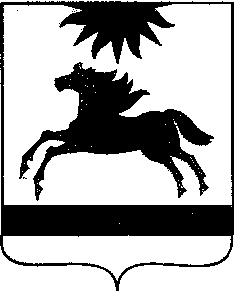 ЧЕЛЯБИНСКАЯ ОБЛАСТЬСОБРАНИЕ ДЕПУТАТОВАРГАЯШСКОГО МУНИЦИПАЛЬНОГО РАЙОНАРЕШЕНИЕО  бюджете Аргаяшского муниципальногорайона на 2016 год          Собрание депутатов Аргаяшского муниципального района РЕШАЕТ:          Принять бюджет Аргаяшского муниципального района на 2016 год.          Статья 1.Основные характеристики районного бюджета на 2016 год 1. Утвердить основные характеристики районного бюджета на 2016 год:1) прогнозируемый общий объем доходов районного бюджета в сумме  1060763,0 тыс. рублей, в том числе безвозмездные поступления от других бюджетов бюджетной системы Российской Федерации в сумме 737926,0 тыс. рублей;2) общий объем расходов районного бюджета в сумме 1060763,0 тыс. рублей.3) объем дефицита районного бюджета в сумме 0,0 тыс. рублей.Статья 2.Нормативы распределения доходов между районным бюджетом  и  бюджетами сельских  поселений на 2016 год  1. Установить нормативы распределения доходов между районным бюджетом и  бюджетами сельских поселений на 2016 год согласно приложению 1.Статья 3.Главные администраторы доходов районного бюджета и источников финансирования дефицита районного бюджета 1. Утвердить перечень главных администраторов доходов районного бюджета согласно приложению 2.2. Утвердить перечень главных администраторов источников финансирования дефицита районного бюджета согласно приложению 3.Статья 4. Нормативы перечисления части прибыли муниципальных унитарных предприятий в доход районного бюджета1. Установить, что 50 процентов прибыли муниципальных унитарных предприятий Аргаяшского муниципального района, остающихся после уплаты ими налогов, сборов и иных обязательных платежей зачисляется в соответствии с положением в районный бюджет.2. Установить срок перечисления части прибыли в районный бюджет по итогам года не позднее 15 мая года, следующего за отчетным.Статья 5.Бюджетные ассигнования на 2016 год 1. Утвердить общий объем бюджетных ассигнований на исполнение публичных нормативных обязательств на 2016 год в сумме 2069,0 тыс. рублей.2. Утвердить:1) распределение бюджетных ассигнований по целевым статьям (муниципальным программам Аргаяшского муниципального района и непрограммным направлениям деятельности) группам видов расходов, разделам и подразделам классификации расходов бюджетной системы Российской Федерации (далее – классификация расходов бюджетов) на 2016 год согласно приложению 4;2) ведомственную структуру расходов районного бюджета на 2016 год согласно приложению 5.Статья 6.Особенности исполнения районного бюджета в 2016 году1. Установить в соответствии со  статьей 29 решения Собрания депутатов Аргаяшского муниципального района «О бюджетном процессе в Аргаяшском муниципальном районе Челябинской области» основанием для внесения в 2016 году изменений в показатели сводной бюджетной росписи районного бюджета является распределение зарезервированных в составе утвержденных статьей 5 настоящего решения:1) бюджетных ассигнований, предусмотренных по целевой статье «Резервный фонд администрации Аргаяшского муниципального района» подраздела «Резервные фонды» раздела «Общегосударственные вопросы» классификации расходов бюджетов, на финансовое обеспечение непредвиденных расходов, в том числе на проведение аварийно-восстановительных работ и иных мероприятий, связанных с ликвидацией последствий стихийных бедствий и других чрезвычайных ситуаций;2) бюджетных ассигнований, предусмотренных по целевой статье «Выполнение налоговых обязательств» подраздела «Общеэкономические вопросы» раздела «Национальная экономика» классификации расходов бюджетов на уплату налога на имущество организаций, земельного и транспортного налогов главными распорядителями средств районного бюджета и районными казенными учреждениями, а также районными бюджетными учреждениями в отношении закрепленного за ними недвижимого и особо ценного движимого имущества;3) бюджетных ассигнований, предусмотренных по целевой статье «Выполнение других обязательств государства» подраздела «Другие общегосударственные вопросы» раздела «Общегосударственные вопросы» классификации расходов бюджетов, на исполнение судебных решений по искам к Аргаяшскому муниципальному району, удовлетворяемых за счет казны Аргаяшского  муниципального района;4) бюджетных ассигнований, предусмотренных по целевой статье «Мероприятия по обеспечению  своевременной и   полной выплаты заработной платы»  подраздела «Социальное обеспечение населения» раздела «Социальная политика», на обеспечение своевременной и полной выплаты заработной платы.2.Установить в соответствии со  статьей 29 решения Собрания депутатов Аргаяшского муниципального района «О бюджетном процессе в Аргаяшском муниципальном районе Челябинской области» следующие дополнительные основания для внесения в 2016 году изменений в показатели сводной бюджетной росписи районного бюджета:1) изменение бюджетной классификации Российской Федерации, в том числе для отражения межбюджетных трансфертов из федерального и областного бюджета;2) перераспределение администрацией Аргаяшского муниципального района бюджетных ассигнований, предусмотренных по разделам «Общегосударственные вопросы», «Национальная безопасность и правоохранительная деятельность», «Национальная экономика», «Жилищно-коммунальное хозяйство», «Охрана окружающей среды», «Образование», «Культура и кинематография», «Здравоохранение», «Социальная политика», «Физическая культура и спорт»  между кодами классификации расходов бюджетов и (или) между главными распорядителями средств районного бюджета;3) принятие администрацией Аргаяшского муниципального района решений об утверждении муниципальных  программ Аргаяшского муниципального района, а также о внесении изменений в муниципальные программы Аргаяшского муниципального района;4) перераспределение администрацией Аргаяшского муниципального  района бюджетных ассигнований на поддержку мер по обеспечению сбалансированности местных бюджетов на предоставление субсидий местным бюджетам и увеличение расходов районного бюджета по разделам классификации расходов бюджетов, предусмотренным структурой расходов районного бюджета, в пределах указанных ассигнований;5) поступление в доход районного бюджета средств, полученных в адрес районных казенных учреждений от добровольных пожертвований;6) поступление в доход районного бюджета средств, полученных в адрес районных казенных учреждений в возмещение ущерба при возникновении страховых случаев;7) увеличение бюджетных ассигнований сверх объемов, утвержденных настоящим Решением, за счет межбюджетных трансфертов из областного бюджета, имеющих целевое назначение, в отношении которых полномочия получателя средств областного бюджета по перечислению  в бюджеты муниципальных образований Челябинской области межбюджетных трансфертов в установленном порядке переданы Управлению Федерального казначейства по Челябинской области, на основании получения от Управления Федерального казначейства по Челябинской области выписки из лицевого счета получателя бюджетных средств, предназначенного для отражения операций по переданным полномочиям, в пределах доведенных объемов средств областного бюджета.3. Установить, что доведение лимитов бюджетных обязательств на 2016 год и финансирование расходов в 2016 году осуществляется с учетом следующей приоритетности:1) оплата труда и начисления на оплату труда;2) предоставление субвенций и субсидий местным бюджетам, при расчете которых учитываются оплата труда и начисления на оплату труда;3) исполнение публичных нормативных обязательств;4) приобретение продуктов питания и оплата услуг по организации питания, медикаментов, ГСМ и расходных материалов  для учреждений бюджетной сферы в Аргаяшском муниципальном районе;5) ликвидация последствий чрезвычайных ситуаций;6) предоставление мер социальной поддержки отдельным категориям граждан;7) оплата коммунальных услуг и услуг связи, арендной платы за пользование помещениями, арендуемыми районными  казенными учреждениями;8) оплата работ и услуг по содержанию имущества и прочих работ и услуг;9) оплата транспортных услуг;10) уплата районными казенными учреждениями налогов и сборов в бюджеты бюджетной системы Российской Федерации.Доведение лимитов бюджетных обязательств на 2016 год осуществляется:ежеквартально в размере одной четвертой годового объема бюджетных ассигнований на предоставление субсидий районным бюджетным  учреждениям на финансовое обеспечение выполнения ими муниципальных заданий. Доведение лимитов бюджетных обязательств на 2016 год осуществляется в соответствии с распоряжениями администрации Аргаяшского муниципального района:на предоставление субсидий районным бюджетным  учреждениям на финансовое обеспечение выполнения ими муниципальных заданий свыше одной четвертой годового объема указанных субсидий в квартал и на иные цели;по иным направлениям расходов, не указанным в пунктах 1 - 10 настоящей части. В случае доведения лимитов бюджетных обязательств распоряжениями администрации Аргаяшского муниципального района свыше одной четвертой годового объема бюджетных ассигнований доведение ежеквартальных лимитов бюджетных обязательств осуществляется без учета доведенных лимитов бюджетных обязательств распоряжениями администрации Аргаяшского муниципального района. При этом общий объем доведенных лимитов бюджетных обязательств не должен превышать годовой объем бюджетных ассигнований.В случае увеличения в течение финансового года объема бюджетных ассигнований доведение лимитов бюджетных обязательств по дополнительно выделенным бюджетным ассигнованиям осуществляется в каждом последующем квартале равными долями. 4. Установить, что не использованные по состоянию на 1 января 2016 года остатки межбюджетных трансфертов, предоставленных из районного бюджета местным бюджетам в форме субвенций, субсидий и иных межбюджетных трансфертов, имеющих целевое назначение, подлежат возврату в районной бюджет в течение первых пятнадцати рабочих дней  2016 года.5.Установить, что средства в объеме остатков субсидий, предоставленных в 2015 году районным бюджетным учреждениям на финансовое обеспечение выполнения муниципальных заданий на оказание муниципальных услуг (выполнение работ), образовавшиеся в связи с недостижением установленных муниципальным заданием показателей, характеризующих объем муниципальных услуг (работ), подлежат возврату в районный бюджет. Статья  7.Субсидии юридическим лицам (за исключением субсидий районным муниципальным учреждениям), индивидуальным предпринимателям, физическим лицам  1. Субсидии юридическим лицам (за исключением субсидий районным муниципальным учреждениям, а также субсидий, указанных в п.7 ст.78 Бюджетного кодекса РФ), индивидуальным предпринимателям, а также физическим лицам – производителям товаров, работ, услуг  и иным некоммерческим организациям, указанным в п.2 ст.78.1 Бюджетного кодекса Российской Федерации предоставляются в случаях, установленных настоящим решением, если возможность их предоставления предусмотрена в структуре расходов районного бюджета, в иных нормативных правовых актах, муниципальных программах Аргаяшского муниципального района, и в порядке, установленном администрацией Аргаяшского муниципального района согласно приложению 6.Статья  8.	Особенности установления отдельных расходных обязательств Аргаяшского муниципального района и использования бюджетных ассигнованийУстановить, что финансирование расходов на мероприятия, предусмотренные в составе разделов «Общегосударственные вопросы», «Национальная безопасность и правоохранительная деятельность», «Национальная экономика», «Охрана окружающей среды», «Образование», «Культура и кинематография», «Здравоохранение», «Социальная политика», «Физическая культура и спорт» (без учета мероприятий, предусмотренных муниципальными программами района) классификации расходов бюджетов, осуществляется в соответствии с перечнем, утверждаемым Главой района.Статья 9.	Верхний предел районного муниципального внутреннего долга. Предельный объем районного муниципального долга. Предельный объем расходов на обслуживания районного муниципального долга. Предельный объем районных муниципальных заимствований.Установить верхний предел районного муниципального внутреннего долга на 1 января 2017 года в сумме 500,0 тыс. рублей, в том числе верхний предел долга  по районным муниципальным гарантиям в сумме 0,0 тыс. рублей.Установить предельный объем районного муниципального долга на 2016 год в сумме 500,0 тыс. рублей.Установить предельный объем расходов на обслуживания районного муниципального долга на 2016 год в сумме 25,0 тыс. рублей.Установить предельный объем районных муниципальных заимствований, направляемых на финансирование дефицита районного бюджета, на 2016 год в сумме 0,0 рублей.  Статья 10.	Программы районных муниципальных гарантий, районных муниципальных внутренних заимствований1. Утвердить программу районных муниципальных гарантий на 2016 год согласно приложению 7. 2. Утвердить программу районных муниципальных внутренних заимствований на 2016 год согласно приложению 8.Статья 11.Источники внутреннего финансирования дефицита районного бюджета Утвердить источники внутреннего финансирования дефицита районного бюджета на 2016 год согласно приложению 9.Статья 12.	Межбюджетные трансферты  бюджетам сельских поселений 1.Утвердить общий объем межбюджетных трансфертов, предоставляемых бюджетам сельских поселений из районного бюджета, в 2016 году в сумме 59620,4 тыс. рублей.2.Утвердить объем дотаций на выравнивание бюджетной обеспеченности сельских поселений на 2016 год в сумме 15456,0 тыс. рублей.Установить критерий выравнивания бюджетной обеспеченности сельских поселений на 2016 год, равный 1,0.3.Утвердить объем дотаций на поддержку мер по обеспечению сбалансированности бюджетов сельских поселений на 2016 год в сумме 18336,0 тысяч  рублей.4.Утвердить методику расчета размера иных межбюджетных трансфертов на осуществление полномочий по вопросу -  дорожная деятельность в отношении автомобильных дорог местного значения вне границ населенных пунктов  в границах муниципального района бюджетам сельских поселений на 2016 год согласно приложения 10.Утвердить норматив финансирования на единицу протяженности (1 км) на 2016 год в размере 19,0 тыс. рублей.5.Утвердить методику расчета размера иных межбюджетных трансфертов на осуществление полномочий по вопросу -  дорожная деятельность в отношении автомобильных дорог местного значения в границах населенных пунктов поселений  бюджетам сельских поселений на 2016 год согласно приложения 11.Утвердить норматив финансирования на единицу протяженности (1 км) на 2016 год в размере 17,0 тыс. рублей.6.Утвердить методику расчета размера иных межбюджетных трансфертов на осуществление полномочий по вопросу - организация в границах поселения электро-, тепло-, газо- и водоснабжения населения, водоотведения, снабжения населения топливом в пределах полномочий, установленных законодательством Российской Федерации на 2016 год согласно приложения 12.7.Утвердить методику расчета размера иных межбюджетных трансфертов на осуществление полномочий по вопросу - организация сбора и вывоза бытовых отходов и мусора на 2016 год согласно приложения 13.8.Утвердить методику расчета размера иных межбюджетных трансфертов на осуществление полномочий по вопросу - организация ритуальных услуг и содержание мест захоронения на 2016 год согласно приложения 14.9.Утвердить методику расчета размера иных межбюджетных трансфертов на осуществление полномочий по вопросу - обеспечение проживающих в поселении и нуждающихся в жилых помещениях малоимущих граждан жилыми помещениями, организация строительства и содержания муниципального жилищного фонда, создание условий для жилищного строительства, осуществление муниципального жилищного контроля, а также иных полномочий органов местного самоуправления в соответствии с жилищным законодательством на 2016 год согласно приложения 15.10.Утвердить распределение межбюджетных трансфертов бюджетам сельских поселений  на 2016 год  согласно приложению 16.11.В случае если представительным органом сельского поселения принято решение об отказе от получения субсидий из районного бюджета, соответствующие субсидии подлежат перераспределению администрацией Аргаяшского муниципального района между другими  бюджетами сельских поселений в соответствии с критериями отбора муниципальных образований (методикой), использовавшимися при первоначальном распределении субсидий.Глава Аргаяшскогомуниципального района			                    	   	 И.М. Валишин Приложение 1 к решению «О бюджете  Аргаяшского муниципального района на 2016 год»  от « 16  » декабря 2015 г. №31Приложение 2 к решению «О бюджете  Аргаяшского муниципального района на 2016 год»   от « 16  » декабря 2015 г. №31Приложение 3 к решению «О бюджете  Аргаяшского муниципального района на 2016 год»   от « 16  » декабря 2015 г. №31Приложение 4 к решению «О бюджете  Аргаяшского муниципального района на 2016 год   от « 16  » декабря 2015 г. №31Приложение 5 к решению «О бюджете  Аргаяшского муниципального района на 2016 год»   от « 16  » декабря 2015 г. №31Приложение 6 к решению «О бюджете  Аргаяшского муниципального района на 2016 год»   от « 16  » декабря 2015 г. №31Приложение 7 к решению «О бюджете  Аргаяшского муниципального района на 2016 год»   от « 16  » декабря 2015 г. №31Приложение 8 к решению «О бюджете  Аргаяшского муниципального района на 2016 год»   от « 16  » декабря 2015 г. №31Приложение 9 к решению «О бюджете  Аргаяшского муниципального района на 2016 год  от « 16  » декабря 2015 г. №31Источники внутреннего  финансирования дефицита районного бюджета на 2016 годПриложение 10 к решению «О бюджете  Аргаяшского муниципального района на 2016 год»   от « 16  » декабря 2015 г. №31Приложение 11 к решению «О бюджете  Аргаяшского муниципального района на 2016 год»   от « 16  » декабря 2015 г. №31Приложение 12 к решению «О бюджете  Аргаяшского муниципального района на 2016 год»  от « 16  » декабря 2015 г. №31Приложение 13 к решению «О бюджете  Аргаяшского муниципального района на 2016 год»   от « 16  » декабря 2015 г. №31Приложение 15 к решению «О бюджете  Аргаяшского муниципального района на 2016 год»   от « 16  » декабря 2015 г. №31Приложение 16 к решению «О бюджете  Аргаяшского муниципального района на 2016 год»   от « 16  » декабря 2015 г. №31Таблициа1Таблица 2Таблица 3Таблица 4Таблица 5Таблица 6Таблица 7Таблица 8«  16 » декабря   2015 г.   № 31              с. АргаяшНормативы распределения доходов между бюджетом муниципального района и бюджетами  поселений на 2016 годНормативы распределения доходов между бюджетом муниципального района и бюджетами  поселений на 2016 годНормативы распределения доходов между бюджетом муниципального района и бюджетами  поселений на 2016 годНаименование доходаБюджет муниципального районаБюджеты поселений В части погашения задолженности и перерасчетов  по отмененным налогам, сборам и иным обязательным платежамНалог на рекламу, мобилизуемый на территориях муниципальных районов1000Целевые сборы с граждан и предприятий, учреждений, организаций на   содержание милиции, на благоустройство территорий, на нужды образования и другие цели, мобилизуемые на территориях муниципальных районов1000Прочие местные налоги и сборы, мобилизуемые на территориях муниципальных районов 1000В части доходов от оказания платных услуг (работ) и компенсации затрат государстваДоходы от оказания информационных услуг органами местного самоуправления муниципальных районов, казенными учреждениями муниципальных районов100Плата за оказание услуг по присоединению объектов дорожного сервиса к автомобильным дорогам общего пользования местного значения, зачисляемая в бюджеты муниципальных районов1000Прочие доходы от оказания платных услуг (работ) получателями средств бюджетов муниципальных районов1000Доходы, поступающие в порядке возмещения расходов, понесенных в связи с эксплуатацией имущества муниципальных районов1000Прочие доходы от компенсации затрат бюджетов муниципальных районов1000В части административных платежей и сборовПлатежи, взимаемые органами управления (организациями) муниципальных районов за выполнение определенных функций1000В части штрафов, санкций, возмещения ущербаДоходы от возмещения ущерба при возникновении иных страховых случаев, когда выгодоприобретателямии выступают получатели средств бюджетов муниципальных районов100Доходы от возмещения ущерба при возникновении страховых случаев, когда выгодоприобретателями выступают получатели средств бюджетов муниципальных районов1000В части   прочих неналоговых доходовНевыясненные поступления, зачисляемые в бюджеты муниципальных районов1000Прочие неналоговые доходы бюджетов муниципальных районов1000Средства самообложения граждан, зачисляемые в бюджеты муниципальных районов100В части безвозмездных поступлений от других бюджетов бюджетной системы Российской ФедерацииДотации бюджетам муниципальных районов1000Субсидии бюджетам муниципальных районов1000Субвенции бюджетам муниципальных районов1000Иные межбюджетные трансферты, передаваемые бюджетам муниципальных районов1000Прочие безвозмездные поступления в бюджеты муниципальных районов1000В части безвозмездных поступлений от государственных (муниципальных) организацийБезвозмездные поступления от государственных (муниципальных) организаций в бюджеты муниципальных районов1000В части безвозмездных поступлений от негосударственных организацийБезвозмездные поступления от негосударственных  организаций в бюджеты муниципальных районов100В части   прочих безвозмездных поступленийПрочие безвозмездные поступления в бюджеты муниципальных районов1000Перечисления из бюджетов муниципальных районов (в бюджеты муниципальных районов) для осуществления возврата (зачета) излишне уплаченных или излишне взысканных сумм налогов, сборов и иных платежей, а также сумм процентов за несвоевременное осуществление такого возврата и процентов, начисленных на излишне взысканные суммы1000В части доходов бюджетов бюджетной системы Российской Федерации от возврата бюджетами бюджетной системы Российской Федерации и организациями остатков субсидий, субвенций и иных межбюджетных трансфертов, имеющих целевое назначение, прошлых летДоходы бюджетов муниципальных районов от возврата бюджетами бюджетной системы Российской Федерации остатков субсидий, субвенций и иных межбюджетных трансфертов, имеющих целевое назначение, прошлых лет 1000Доходы бюджетов муниципальных районов от возврата организациями остатков субсидий прошлых лет1000В части  возврата остатков субсидий, субвенций и иных межбюджетных трансфертов, имеющих целевое назначение, прошлых лет Возврат остатков субсидий, субвенций и иных межбюджетных трансфертов, имеющих целевое назначение, прошлых лет из бюджетов муниципальных районов1000Перечень главных администраторов доходов районного бюджетаПеречень главных администраторов доходов районного бюджетаПеречень главных администраторов доходов районного бюджетаКод бюджетной классификации Российской ФедерацииКод бюджетной классификации Российской ФедерацииНаименование главного администратора доходов районного бюджета, кода бюджетной классификации Российской Федерацииглавного админи-стратора доходовКод бюджетной классификации Российской ФедерацииНаименование главного администратора доходов районного бюджета, кода бюджетной классификации Российской Федерации007Контрольно-счетная палата Челябинской области0071 16 18050 05 0000 140Денежные взыскания (штрафы) за нарушение бюджетного законодательства (в части бюджетов муниципальных районов)006Министерство дорожного хозяйства и транспорта Челябинской области1 16 90050 05 0000 140Прочие поступления от денежных взысканий  (штрафов) и иных сумм в возмещение ущерба, зачисляемые в бюджеты муниципальных районов008Министерство сельского хозяйства Челябинской области0081 16 90050 05 0000 140Прочие поступления от денежных взысканий  (штрафов) и иных сумм в возмещение ущерба, зачисляемые в бюджеты муниципальных районов009Министерство  экологии Челябинской области0091 16 90050 05 0000 140Прочие поступления от денежных взысканий  (штрафов) и иных сумм в возмещение ущерба, зачисляемые в бюджеты муниципальных районов011Министерство строительства и инфраструктуры  Челябинской области0111 16 90050 05 0000 140Прочие поступления от денежных взысканий  (штрафов) и иных сумм в возмещение ущерба, зачисляемые в бюджеты муниципальных районов016Министерство здравоохранения Челябинской области0161 16 90050 05 0000 140Прочие поступления от денежных взысканий  (штрафов) и иных сумм в возмещение ущерба, зачисляемые в бюджеты муниципальных районов019Министерство имущества и природных ресурсов Челябинской области034Главное контрольное управление Челябинской области0341 16 33050 05 0000 140Денежные взыскания (штрафы) за нарушение законодательства Российской Федерации о контрактной системе в сфере закупок товаров, работ, услуг  для обеспечения государственных и муниципальных нужд  для нужд муниципальных районов0341 16 18050 05 0000 140Денежные взыскания  (штрафы) за нарушение бюджетного законодательства (в части бюджетов муниципальных районов)048 Управление Федеральной службы по надзору в сфере природопользования по Челябинской области048112 01010 01 0000 120Плата за выбросы загрязняющих веществ в атмосферный воздух стационарными объектами1,2048112 01020 01 0000 120Плата за выбросы загрязняющих веществ в атмосферный воздух передвижными объектами1,2048112 01030 01 0000 120Плата за сбросы загрязняющих веществ в водные объекты1,2048112 01040 01 0000 120Плата за размещение отходов производства и потребления1,2060Федеральная служба по надзору в сфере здравоохранения 060116 90050 05 0000 140Прочие поступления от денежных взысканий  (штрафов) и иных сумм в возмещении ущерба, зачисляемые в бюджеты муниципальных районов076Федеральное агентство по рыболовству076116 35030 05 0000 140Суммы по искам о возмещении вреда, причиненного окружающей среде, подлежащие зачислению в бюджеты муниципальных районов081Федеральная служба по ветеринарному и фитосанитарному надзору 081116 90050 05 0000 140Прочие поступления от денежных взысканий  (штрафов) и иных сумм в возмещении ущерба, зачисляемые в бюджеты муниципальных районов141 Управление Федеральной службы по надзору в сфере защиты прав потребителей и благополучия человека по Челябинской области141116 28000 01 0000 140Денежные взыскания (штрафы) за нарушение законодательства в области обеспечения санитарно-эпидемиологического благополучия человека и законодательства в сфере защиты прав потребителей1,2182Федеральная налоговая служба182101 02010 01 0000 110Налог на доходы физических лиц с доходов, источником которых является налоговый агент, за исключением доходов, в отношении которых исчисление и уплата налога осуществляются в соответствии со статьями 227, 227.1 и 228 Налогового кодекса Российской Федерации1,2182101 02020 01 0000 110Налог на доходы физических лиц с доходов, полученных от осуществления деятельности физическими лицами, зарегистрированными в качестве индивидуальных предпринимателей, нотариусов, занимающихся частной практикой, адвокатов, учредивших адвокатские кабинеты, и других лиц, занимающихся частной практикой в соответствии со статьей 227 Налогового кодекса Российской Федерации1,2182101 02030 01 0000 110Налог на доходы физических лиц с доходов, полученных физическими лицами в соответствии со статьей 228 Налогового кодекса Российской Федерации1,2182101 02040 01 0000 110Налог на доходы физических лиц в виде фиксированных авансовых платежей с доходов, полученных физическими лицами, являющимися иностранными гражданами, осуществляющими трудовую деятельность по найму  на основании патента в соответствии со статьёй 227.1 Налогового кодекса Российской Федерации1,2182105 02010 02 0000 110Единый налог на вмененный доход для отдельных видов деятельности1,2182105 02020 02 0000 110Единый налог на вмененный доход для отдельных видов деятельности (за налоговые периоды, истекшие до 1 января 2011 года)1,2182107 01020 01 0000 110Налог на добычу общераспространенных полезных ископаемых1,2182107 01030 01 0000 110Налог на добычу прочих полезных ископаемых (за исключением полезных ископаемых в виде природных алмазов)1,2182108 03010 01 0000 110Государственная пошлина по делам, рассматриваемым в судах общей юрисдикции, мировыми судьями (за исключением Верховного Суда Российской Федерации)1,21821 08 07010 01 0000 110Государственная пошлина за государственную регистрацию юридического лица, физических лиц в качестве индивидуальных предпринимателей, изменений, вносимых в учредимтельные документы юридического лица, за государственную регистрацию ликвидации юридического лица и другие юридически значимые действия 1,2182116 03010 01 0000 140Денежные взыскания (штрафы) за нарушение законодательства о налогах и сборах, предусмотренные статьями 116, 118, статьей 119.1, пунктами 1 и 2 статьи 120, статьями 125, 126, 128, 129, 129.1, 132, 133, 134, 135, 135.1 Налогового кодекса Российской Федерации 1,2182116 03030 01 0000 140Денежные взыскания (штрафы) за административные правонарушения в области налогов и сборов, предусмотренные Кодексом Российской Федерации об административных правонарушения 1,2182116 06000 01 0000 140Денежные взыскания (штрафы) за нарушение  законодательства о применении контрольно-кассовой техники при осуществлении наличных денежных расчетов и (или) расчетов с использованием платежных карт1,2188Министерство внутренних дел Российской Федерации188116 30014 01 0000 140Денежные взыскания (штрафы) за нарушение правил перевозки крупногабаритных и  тяжеловесных грузов по автомобильным дорогам общего пользования местного значения муниципальных районов1188116 43000 01 0000 140Денежные взыскания (штрафы) за нарушение  законодательства Российской Федерации об административных правонарушениях, предусмотренные статьёй 20.25 Кодекса Российской Федерации об административных правонарушениях 1,2188116 90050 05 0000 140Прочие поступления от денежных взысканий  (штрафов) и иных сумм в возмещении ущерба, зачисляемые в бюджеты муниципальных районов192Федеральная миграционная служба1921 08 06000 01 0000 110Государственная пошлина за совершение действий, связанных с приобретением гражданства Российской Федерации или выходом из гражданства Российской Федерации, а также с въездом в Российскую Федерацию или выездом из Российской Федерации1,21921 08 07100 01 0000 110Государственная пошлина за выдачу и обмен паспорта гражданина Российской Федерации1,2192116 43000 01 0000 140Денежные взыскания (штрафы) за нарушение  законодательства Российской Федерации об административных правонарушениях, предусмотренные статьёй 20.25 Кодекса Российской Федерации об административных правонарушениях1192116 90050 05 0000 140Прочие поступления от денежных взысканий  (штрафов) и иных сумм в возмещении ущерба, зачисляемые в бюджеты муниципальных районов321Федеральная служба  государственной  регистрации,кадастра и картографии3211 08 07020 01 0000 110Государственная пошлина за государственную регистрацию прав, ограничений (обременений) прав на недвижимое имущество и сделок с ним 1,2321116 25060 01 0000 140Денежные взыскания (штрафы) за нарушение земельного законодательства1322Федеральная служба судебных приставов322116 21050 05 0000 140Денежные взыскания (штрафы) и иные суммы, взыскиваемые с лиц, виновных в совершении преступлений, и в возмещение ущерба имуществу, зачисляемые в бюджеты муниципальных районов415Прокуратура Челябинской области415116 90050 05 0000 140Прочие поступления от денежных взысканий  (штрафов) и иных сумм в возмещении ущерба, зачисляемые в бюджеты муниципальных районов530Финансовое управление Аргаяшского муниципального района5301 13 01995 05 0000 130Прочие доходы от оказания платных услуг (работ) получателями средств бюджетов муниципальных районов5301 13 02995 05 0000 130Прочие доходы от компенсации затрат  бюджетов муниципальных районов5301 16 90050 05 0000 140Прочие поступления от денежных взысканий  (штрафов) и иных сумм в возмещение ущерба, зачисляемые в бюджеты муниципальных районов5301 17 01050 05 0000 180Невыясненные поступления, зачисляемые в бюджеты муниципальных районов5301 17 05050 05 0000 180Прочие неналоговые доходы бюджетов муниципальных районов5302 02 01001 05 0000 151Дотации бюджетам муниципальных районов на выравнивание бюджетной обеспеченности5302 02 01003 05 0000 151Дотации бюджетам муниципальных районов на поддержку мер по обеспечению сбалансированности бюджетов5302 02 02021 05 0000 151Субсидии бюджетам муниципальных районов на осуществление капитального ремонта гидротехнических сооружений, находящихся в муниципальной собственности, и бесхозяйных гидротехнических сооружений5302 02 02041 05 0000 151Субсидии бюджетам муниципальных районов на строительство, модернизацию, ремонт и содержание автомобильных дорог общего пользования, в том числе дорог в поселениях (за исключением автомобильных дорог федерального значения)5302 02 02051 05 0000 151Субсидии бюджетам муниципальных районов на реализацию федеральных целевых программ5302 02 02077 05 0000 151Субсидии бюджетам муниципальных районов на софинансирование капитальных вложений в объекты муниципальной собственности5302 02 02078 05 0000 151Субсидии бюджетам муниципальных районов на бюджетные инвестиции для модернизации объектов коммунальной инфраструктуры5302 02 02080 05 0000 151Субсидии бюджетам муниципальных районов для обеспечения земельных участков коммунальной инфраструктурой в целях жилищного строительства5302 02 02102 05 0000 151Субсидии бюджетам муниципальных районов на закупку автотранспортных средств и коммунальной техники5302 02 02150 05 0000 151Субсидии бюджетам муниципальных районов на реализацию программы энергосбережения и повышения энергетической эффективности на период до 2020года.5302 02 02999 05 0000 151Прочие субсидии бюджетам муниципальных районов5302 02 03015 05 0000 151Субвенции бюджетам муниципальных районов на осуществление первичного воинского учета на территориях, где отсутствуют военные комиссариаты5302 02 03024 05 0000 151Субвенции бюджетам муниципальных районов на выполнение передаваемых полномочий субъектов Российской Федерации5302 02 03999 05 0000 151Прочие субвенции бюджетам муниципальных районов5302 02 04001 05 0000 151Межбюджетные трансферты, передаваемые бюджетам муниципальных районов на содержание депутатов Государственной Думы и их помощников5302 02 04014 05 0000 151Межбюджетные трансферты, передаваемые бюджетам муниципальных районов из бюджетов поселений на осуществление части полномочий по решению вопросов местного значения в соответствии с заключенными соглашениями5302 02 04999 05 0000 151Прочие межбюджетные трансферты, передаваемые бюджетам муниципальных районов5302 08 05000 05 0000 180Перечисления из бюджетов муниципальных районов (в бюджеты муниципальных районов) для осуществления возврата (зачета) излишне уплаченных или излишне взысканных сумм налогов, сборов и иных платежей, а также сумм процентов за несвоевременное осуществление такого возврата и процентов, начисленных на излишне взысканные суммы5302 18 05010 05 0000 151Доходы бюджетов муниципальных районов от возврата остатков субсидий, субвенций и иных межбюджетных трансфертов, имеющих целевое назначение, прошлых лет из бюджетов поселений5302 18 05010 05 0000 180Доходы бюджетов муниципальных районов от возврата бюджетными учреждениями остатков субсидий прошлых лет5302 18 05030 05 0000 180Доходы бюджетов муниципальных районов от возврата иными организациями остатков субсидий прошлых лет5302 19 05000 05 0000 151Возврат остатков субсидий, субвенций и иных межбюджетных трансфертов, имеющих целевое назначение, прошлых лет из бюджетов муниципальных районов531Контрольно-счетная комиссия Аргаяшского муниципального района532Управление образования Аргаяшского муниципального района Челябинской области5321 13 01995 05 0000 130Прочие доходы от оказания платных услуг (работ) получателями средств бюджетов муниципальных районов5321 13 02995 05 0000 130Прочие доходы от компенсации затрат  бюджетов муниципальных районов5321 17 01050 05 0000 180Невыясненные поступления, зачисляемые в бюджеты муниципальных районов5321 17 05050 05 0000 180Прочие неналоговые доходы бюджетов муниципальных районов5322 02 02104 05 0000 151Субсидии бюджетам муниципальных районов на организацию дистанционного обучения инвалидов5322 02 02999 05 0000 151Прочие субсидии бюджетам муниципальных районов5322 02 03024 05 0000 151Субвенции бюджетам муниципальных районов на выполнение передаваемых полномочий субъектов Российской Федерации5322 02 03029 05 0000 151Субвенции бюджетам муниципальных районов на компенсацию части родительской платы за содержание ребенка в муниципальных образовательных учреждениях, реализующих основную общеобразовательную программу дошкольного образования5322 19 05000 05 0000 151Возврат остатков субсидий, субвенций и иных межбюджетных трансфертов, имеющих целевое назначение, прошлых лет из бюджетов муниципальных районов534Управление социальной защиты населения Аргаяшского муниципального района5341 13 01995 05 0000 130Прочие доходы от оказания платных услуг (работ) получателями средств бюджетов муниципальных районов5341 13 02995 05 0000 130Прочие доходы от компенсации затрат  бюджетов муниципальных районов5341 17 01050 05 0000 180Невыясненные поступления, зачисляемые в бюджеты муниципальных районов5341 17 05050 05 0000 180Прочие неналоговые доходы бюджетов муниципальных районов5342 02 02999 05 0000 151Прочие субсидии бюджетам муниципальных районов5342 02 03001 05 0000 151Субвенции бюджетам муниципальных районов на оплату жилищно-коммунальных услуг отдельным категориям граждан 5342 02 03004 05 0000 151Субвенции бюджетам муниципальных районов на осуществление переданного полномочия Российской Федерации по осуществлению ежегодной выплаты лицам, награжденным нагрудным знаком «Почетный донор России» 5342 02 03012 05 0000 151Субвенции бюджетам муниципальных районов на выплаты инвалидам компенсаций страховых премий по договорам обязательного страхования гражданской ответственности владельцев транспортных средств5342 02 03013 05 0000 151Субвенции бюджетам муниципальных районов на обеспечение мер социальной поддержки реабилитированных лиц и лиц, признанных пострадавшими от политических репрессий5342 02 03020 05 0000 151Субвенции бюджетам муниципальных районов на выплату единовременного пособия при всех формах устройства детей, лишенных родительского попечения, в семью5342 02 03022 05 0000 151Субвенции бюджетам муниципальных районов на предоставление гражданам субсидий на оплату жилого помещения и коммунальных услуг           5342 02 03024 05 0000 151Субвенции бюджетам муниципальных районов на выполнение передаваемых полномочий субъектов Российской Федерации5342 02 03027 05 0000 151Субвенции бюджетам муниципальных районов на содержание ребенка в семье опекуна и приемной семье, а также вознаграждение, причитающееся приемному родителю5342 02 03069 05 0000 151Субвенции бюджетам муниципальных районов на обеспечение жильем отдельных категорий граждан, установленных Федеральным законом от 12 января 1995 года № 5-ФЗ "О ветеранах", в соответствии с Указом Президента Российской Федерации от 7 мая 2008 года № 714 "Об обеспечении жильем ветеранов Великой Отечественной войны 1941 - 1945 годов"5342 02 03070 05 0000 151Субвенции бюджетам муниципальных районов на обеспечение жильем отдельных категорий граждан, установленных Федеральными законами от 12 января 1995 года № 5-ФЗ "О  ветеранах" и от 24 ноября 1995 года № 181-ФЗ "О социальной защите инвалидов в Российской Федерации"5342 02 03122 05 0000 151Субвенции бюджетам муниципальных районов на выплату государственных пособий лицам,не подлежащим обязательному социальному страхованию на случай временной нетрудоспособности и в связи с материнством, и лицам, уволенным в связи с ликвидацией организаций(прекращением деятельности,полномочий физическими лицами)5342 02 03123 05 0000 151Субвенции бюджетам муниципальных районов на осуществление переданных полномочий Российской Федерации по предоставлению отдельных мер социальной поддержки граждан, подвергшихся воздействию радиации5342 19 05000 05 0000 151Возврат остатков субсидий, субвенций и иных межбюджетных трансфертов, имеющих целевое назначение, прошлых лет из бюджетов муниципальных районов5342 02 03090 05 0000 151Субвенции бюджетам муниципальных районов на осуществление ежемесячной денежной выплаты, назначаемой в случае рождения третьего ребенка или последующих детей до достижения ребенком возраста трех лет536Администрация Аргаяшского муниципального района536108 07150 01 0000 110Государственная пошлина за выдачу разрешения на установку рекламной конструкции35361 13 01995 05 0000 130Прочие доходы от оказания платных услуг (работ) получателями средств бюджетов муниципальных районов5361 13 02995 05 0000 130Прочие доходы от компенсации затрат  бюджетов муниципальных районов536116 90050 05 0000 140Прочие поступления от денежных взысканий  (штрафов) и иных сумм в возмещение ущерба, зачисляемые в бюджеты муниципальных районов5361 17 01050 05 0000 180Невыясненные поступления, зачисляемые в бюджеты муниципальных районов5361 17 05050 05 0000 180Прочие неналоговые доходы бюджетов муниципальных районов5362 02 02008 05 0000 151Субсидии бюджетам муниципальных районов на обеспечение жильем молодых семей5362 02 02009 05 0000 151Субсидии бюджетам муниципальных районов на государственную поддержку малого и  среднего предпринимательства, включая крестьянские (фермерские) хозяйства5362 02 02051 05 0000 151Субсидии бюджетам муниципальных районов на реализацию федеральных целевых программ5362 02 02081 05 0000 151Субсидии бюджетам муниципальных районов на мероприятия по обеспечению жильем иных категорий  граждан на основании решений Правительства Российской Федерации5362 02 02085 05 0000 151Субсидии бюджетам муниципальных районов на осуществление мероприятий по обеспечению жильем граждан Российской Федерации, проживающих в сельской местности5362 02 02999 05 0000 151Прочие субсидии бюджетам муниципальных районов5362 02 03002 05 0000 151Субвенции бюджетам муниципальных районов на осуществление полномочий по подготовке проведения статистических переписей5362 02 03003 05 0000 151Субвенции бюджетам муниципальных районов на государственную регистрацию актов гражданского состояния5362 02 03007 05 0000 151Субвенции бюджетам муниципальных районов на составление (изменение) списков кандидатов в присяжные заседатели федеральных судов общей юрисдикции в Российской Федерации5362 02 03018 05 0000 151Субвенции бюджетам муниципальных районов на осуществление отдельных полномочий в области лесных отношений 5362 02 03019 05 0000 151Субвенции бюджетам муниципальных районов на осуществление отдельных полномочий в области водных отношений5362 02 03024 05 0000 151Субвенции бюджетам муниципальных районов на выполнение передаваемых полномочий субъектов Российской Федерации5362 02 03055 05 0000 151Субвенции бюджетам муниципальных районов на денежные выплаты медицинскому персоналу фельдшерско-акушерских пунктов, врачам, фельдшерам и медицинским сестрам скорой медицинской помощи5362 02 03064 05 0000 151Субвенции бюджетам муниципальных районов на поддержку экономически значимых региональных программ5362 19 05000 05 0000 151Возврат остатков субсидий, субвенций и иных межбюджетных трансфертов, имеющих целевое назначение, прошлых лет из бюджетов муниципальных районов5362 02 04025 05 0000 151Межбюджетные трансферты, передаваемые бюджетам муниципальных районов на комплектование книжных фондов библиотек муниципальных образований5362 02 04041 05 0000 151Межбюджетные трансферты,передаваемые бюджетам муниципальных районов , на подключение общедоступных библиотек Российской Федерации к сети "Интернет" и развитие системы библиотечного дела с учетом задачи расширения информационных технологий и оцифровки5362 02 04052 05 0000 151Межбюджетные трансферты,передаваемые бюджетам муниципальных районов на государственную поддержку муниципальных учреждений культуры, находящихся на территориях сельских поселений5362 02 04053 05 0000 151Межбюджетные трансферты, передаваемые бюджетам муниципальных районов на государственную поддержку лучших работников муниципальных учреждений культуры, находящихся на территориях сельских поселений5362 02 04 061 05 0000151Межбюджетные трансферты,передаваемые бюджетам муниципальных районов на создание и развитие сети многофункциональных центров предоставления государственных и муниципальных услуг537Муниципальное учреждение Аргаяшского муниципального района «Физкультура и спорт»5371 13 01995 05 0000 130Прочие доходы от оказания платных услуг (работ) получателями средств бюджетов муниципальных районов5371 13 02995 05 0000 130Прочие доходы от компенсации затрат  бюджетов муниципальных районов5371 17 01050 05 0000 180Невыясненные поступления, зачисляемые в бюджеты муниципальных районов5371 17 05050 05 0000 180Прочие неналоговые доходы бюджетов муниципальных районов5372 02 02999 05 0000 151Прочие субсидии бюджетам муниципальных районов5372 19 05000 05 0000 151Возврат остатков субсидий, субвенций и иных межбюджетных трансфертов, имеющих целевое назначение, прошлых лет из бюджетов муниципальных районов538Комитет по управлению имуществом Аргаяшского  района5381 11 05013 10 0000 120Доходы, получаемые в виде арендной платы за земельные участки, государственная собственность на которые не разграничена и которые расположены в границах сельских поселений, а также средства от продажи права на заключение договоров аренды указанных земельных участков5381 11 05025 05 0000 120Доходы, получаемые в виде арендной платы, а также средства от продажи права на заключение договоров аренды за земли, находящиеся в собственности муниципальных районов ( за исключением земельных участков муниципальных бюджетных и автономных учреждений)5381 11 07015 05 0000 120Доходы от перечисления части прибыли, остающейся после уплаты налогов и иных обязательных платежей муниципальных унитарных предприятий, созданных муниципальными районами5381 11 05075 05 0000 120Доходы от сдачи в аренду имущества, составляющего казну муниципальных районов ( за исключением земельных участков) 5381 11 09035 05 0000 120Доходы от эксплуатации и использования имущества автомобильных дорог, находящихся в собственности муниципальных районов5381 13 01995 05 0000 130Прочие доходы от оказания платных услуг (работ) получателями средств бюджетов муниципальных районов5381 13 02995 05 0000 130Прочие доходы от компенсации затрат  бюджетов муниципальных районов5381 14 01050 05 0000 410Доходы от продажи квартир, находящихся в собственности муниципальных районов5381 14 02053 05 0000 410Доходы от реализации иного имущества, находящегося в собственности муниципальных районов (за исключением имущества муниципальных бюджетных и автономных учреждений, а также имущества муниципальных унитарных предприятий, в том числе казенных), в части реализации основных средств по указанному имуществу5381 14 06013 10 0000 430Доходы от продажи земельных участков, государственная собственность на которые не разграничена и которые расположены в границах сельских поселений5381 14 06025 05 0000 430Доходы от продажи земельных участков, находящихся в собственности муниципальных районов ( за исключением земельных участков муниципальных бюджетных и автономных учреждений)538116 90050 05 0000 140Прочие поступления от денежных взысканий  (штрафов) и иных сумм в возмещение ущерба, зачисляемые в бюджеты муниципальных районов5381 17 01050 05 0000 180Невыясненные поступления, зачисляемые в бюджеты муниципальных районов5381 17 05050 05 0000 180Прочие неналоговые доходы бюджетов муниципальных районов5382 02 02109 05 0000 151Субсидии бюджетам муниципальных районов на проведение капитального ремонта многоквартирных домов5382 02 02999 05 0000 151Прочие субсидии бюджетам муниципальных районов5382 02 03024 05 0000 151Субвенции бюджетам муниципальных районов на выполнение передаваемых полномочий субъектов Российской Федерации5380 02 03026 05 0000 151Субвенции  бюджетам муниципальных районов на обеспечение жилыми помещениями детей-сирот, детей, оставшихся без попечения родителей, а также детей, находящихся под опекой (попечительством), не имеющих закрепленного жилого помещения5382 02 03119 05 0000 151Субвенции бюджетам муниципальных районов на предоставление жилых помещений детям- сиротам и   детям, оставшимся без попечения родителей, лицам из их числа по договорам найма специализированных жилых помещений5382 19 05000 05 0000 151Возврат остатков субсидий, субвенций и иных межбюджетных трансфертов, имеющих целевое назначение, прошлых лет из бюджетов муниципальных районов539Муниципальное учреждение отдел архитектуры и градостроительства Аргаяшского муниципального района5391 13 01995 05 0000 130Прочие доходы от оказания платных услуг (работ) получателями средств бюджетов муниципальных районов5391 13 02995 05 0000 130Прочие доходы от компенсации затрат  бюджетов муниципальных районов5391 17 01050 05 0000 180Невыясненные поступления, зачисляемые в бюджеты муниципальных районов5391 17 05050 05 0000 180Прочие неналоговые доходы бюджетов муниципальных районовПеречень главных администраторов источников финансирования дефицита районного бюджета Перечень главных администраторов источников финансирования дефицита районного бюджета Перечень главных администраторов источников финансирования дефицита районного бюджета Код администратораКоды бюджетной классификацииНаименование источника средств530Финансовое управление Аргаяшского муниципального района530 01  03  01  00  05  0000  710Получение кредитов от других бюджетов бюджетной системы Российской Федерации бюджетами муниципальных районов в валюте Российской Федерации530 01  03  01  00  05  0000  810Погашение бюджетами муниципальных районов кредитов от других бюджетов бюджетной системы Российской Федерации в валюте Российской Федерации530 01  05  02  01  05  0000  510Увеличение прочих остатков денежных средств  бюджетов муниципальных районов530 01  05  02  01  05  0000  610Уменьшение прочих остатков денежных средств  бюджетов муниципальных районовРаспределение бюджетных ассигнований по целевым статьям (муниципальным  программам Аргаяшского муниципального района и непрограммным направлениям деятельности), группам видов расходов, разделам и подразделам классификации расходов бюджетов на 2016 годРаспределение бюджетных ассигнований по целевым статьям (муниципальным  программам Аргаяшского муниципального района и непрограммным направлениям деятельности), группам видов расходов, разделам и подразделам классификации расходов бюджетов на 2016 годРаспределение бюджетных ассигнований по целевым статьям (муниципальным  программам Аргаяшского муниципального района и непрограммным направлениям деятельности), группам видов расходов, разделам и подразделам классификации расходов бюджетов на 2016 годРаспределение бюджетных ассигнований по целевым статьям (муниципальным  программам Аргаяшского муниципального района и непрограммным направлениям деятельности), группам видов расходов, разделам и подразделам классификации расходов бюджетов на 2016 годРаспределение бюджетных ассигнований по целевым статьям (муниципальным  программам Аргаяшского муниципального района и непрограммным направлениям деятельности), группам видов расходов, разделам и подразделам классификации расходов бюджетов на 2016 годРаспределение бюджетных ассигнований по целевым статьям (муниципальным  программам Аргаяшского муниципального района и непрограммным направлениям деятельности), группам видов расходов, разделам и подразделам классификации расходов бюджетов на 2016 год(тыс.рублНаименованиецелевая статьягруппа вида расходовразделподразделСуммаНаименованиецелевая статьягруппа вида расходовразделподразделСуммаВСЕГО1 060 763,0Итого по программам980 841,5Муниципальная  программа "Развитие дорожного хозяйства в  Аргаяшском муниципальном  районе на 2014-2016 годы"010 00 0000019 796,0Подпрограмма "Содержание и ремонт  автомобильных дорог общего пользования местного значения вне границ населенных пунктов"011 00 000003 038,9Иные межбюджетные трансферты011 03 000003 038,9Содержание и ремонт  автомобильных дорог общего пользования местного значения вне границ населенных пунктов  (Межбюджетные трансферты)011 03 4315150004093 038,9Подпрограмма "Обеспечение безопасности дорожного движения"012 00 000002 000,0Иные межбюджетные трансферты012 03 000002 000,0Обеспечение безопасности дорожного движения (Межбюджетные трансферты)012 03 4315250004092 000,0Подпрограмма "Содержание и ремонт  автомобильных дорог общего пользования местного значения в границах  населенных пунктов поселений"013 00 000008 115,2Иные межбюджетные трансферты013 03 000008 115,2Содержание и ремонт  автомобильных дорог общего пользования местного значения в границах  населенных пунктов поселений (Межбюджетные трансферты)013 03 4315350004098 115,2Подпрограмма "Капитальный  ремонт  автомобильных дорог общего пользования местного значения вне границ населенных пунктов"014 00 000001 000,0Иные межбюджетные трансферты014 03 000001 000,0Капитальный  ремонт  автомобильных дорог общего пользования местного значения вне границ населенных пунктов (Межбюджетные трансферты)014 03 4315450004091 000,0Подпрограмма "Капитальный  ремонт  автомобильных дорог общего пользования местного значения в границах  населенных пунктов поселений"015 00 000005 641,9Иные межбюджетные трансферты015 03 000005 641,9Капитальный  ремонт  автомобильных дорог общего пользования местного значения в границах  населенных пунктов поселений (Межбюджетные трансферты)015 03 4315550004095 641,9Муниципальная программа  "Развитие  здравоохранения  Аргаяшского муниципального района на 2014-2016 годы"020 00 0000016 190,7Подпрограмма "Ведомственная целевая программа  "Предоставление стационарной медицинской помощи"021 00 000003 193,8Финансовое обеспечение муниципального задания на оказание муниципальных услуг услуг (выполнение работ)021 10 000003 193,8Реализация переданных государственных полномочий по организации оказания населению Челябинской области первичной медико-санитарной помощи, специализированной, в том числе высокотехнологичной, медицинской помощи, скорой, в том числе скорой специализированной, медицинской помощи и паллиативной медицинской помощи (Предоставление субсидий бюджетным, автономным учреждениям и иным неком-мерческим организациям)021 10 1209060009013 193,8Подпрограмма "Ведомственная целевая программа  "Предоставление первичной амбулаторно-поликлинической медицинской помощи"022 00 0000010 778,3Финансовое обеспечение муниципального задания на оказание муниципальных услуг услуг (выполнение работ)022 10 0000010 730,3Реализация переданных государственных полномочий по организации оказания населению Челябинской области первичной медико-санитарной помощи, специализированной, в том числе высокотехнологичной, медицинской помощи, скорой, в том числе скорой специализированной, медицинской помощи и паллиативной медицинской помощи (Предоставление субсидий бюджетным, автономным учреждениям и иным неком-мерческим организациям)022 10 12090600090210 730,3Субсидии бюджетным и автономным учреждениям на иные цели022 20 0000048,0Фельдшерско-акушерские пункты (Предоставление субсидий бюджетным, автономным учреждениям и иным некоммерческим организациям)022 20 47830600090248,0Подпрограмма "Ведомственная целевая программа  "Предоставление скорой медицинской помощи"023 00 000001 868,6Финансовое обеспечение муниципального задания на оказание муниципальных услуг услуг (выполнение работ)023 10 000001 868,6Реализация переданных государственных полномочий по организации оказания населению Челябинской области первичной медико-санитарной помощи, специализированной, в том числе высокотехнологичной, медицинской помощи, скорой, в том числе скорой специализированной, медицинской помощи и паллиативной медицинской помощи (Предоставление субсидий бюджетным, автономным учреждениям и иным неком-мерческим организациям)023 10 1209060009041 868,6Подпрограмма  " Предупреждение и борьба с социально-значимыми заболеваниями"024 00 00000350,0Субсидии бюджетным и автономным учреждениям на иные цели024 20 00000350,0Мероприятия по предупреждению и борьбе с социально-значимыми заболеваниями (Предоставление субсидий бюджетным, автономным учреждениям и иным некоммерческим организациям)024 20 451306000909350,0Муниципальная программа  "Развитие   образования  Аргаяшского муниципального района на 2016-2017 годы"030 00 00000550 682,6Подпрограмма  "Развитие дошкольного образования  Аргаяшского муниципального района"031 00 00000125 476,4Реализация иных муниципальных функций в области социальной политики031 06 000004 878,4Компенсация части платы, взимаемой с родителей (законных представителей) за присмотр и уход за детьми в образовательных организациях, реализующих образовательную программу дошкольного образования, расположенных на территории Челябинской области (Социальное обеспечение и иные выплаты населению)031 06 0490030010044 878,4Финансовое обеспечение муниципального задания на оказание муниципальных услуг (выполнение работ)031 10 00000120 042,4Обеспечение государственных гарантий реализации прав на получение общедоступного и бесплатного дошкольного образования в муниципальных дошкольных образовательных организациях  (Предоставление субсидий бюджетным, автономным учреждениям и иным некоммерческим организациям)031 10 01900600070169 884,0Дошкольные образовательные организации (Предоставление субсидий бюджетным, автономным учреждениям и иным некоммерческим организациям)031 10 42030600070150 158,4Субсидии бюджетным и автономным учреждениям на иные цели031 20 00000555,6Мероприятия по социальной поддержке детей из малообеспеченных семей (Предоставление субсидий бюджетным, автономным учреждениям и иным некоммерческим организациям)031 20 436056000701555,6Подпрограмма  "Развитие общего образования  Аргаяшского муниципального района"032 00 00000374 385,1Иные расходы на реализацию отраслевых мероприятий032 07 0000023 700,0Организация подвоза учащихся (Закупка товаров, работ и услуг для обеспечения государственных (муниципальных) нужд)032 07 43601200070223 700,0Финансовое обеспечение муниципального задания на оказание муниципальных услуг (выполнение работ)032 10 00000350 685,1Обеспечение государственных гарантий реализации прав на получение общедоступного и бесплатного дошкольного, начального общего, основного общего, среднего общего образования и обеспечение дополнительного образования детей в муниципальных общеобразовательных организациях  (Предоставление субсидий бюджетным, автономным учреждениям и иным некоммерческим организациям)032 10 889006000702242 876,2Общеобразовательные организации (Предоставление субсидий бюджетным, автономным учреждениям и иным некоммерческим организациям)032 10 42130600070298 128,4Организация питания учащихся в общеобразовательных организациях (Предоставление субсидий бюджетным, автономным учреждениям и иным некоммерческим организациям)032 10 4360260007029 680,5Подпрограмма  "Развитие дополнительного образования  Аргаяшского муниципального района"033 00 000004 354,6Финансовое обеспечение муниципального задания на оказание муниципальных услуг (выполнение работ)033 10 000004 354,6Организации дополнительного образования  (Предоставление субсидий бюджетным, автономным учреждениям и иным некоммерческим организациям)033 10 4233060007024 354,6Подпрограмма  "Развитие общего образования для обучающихся с ограниченными возможностями  здоровья "034 00 0000019 601,1Обеспечение деятельности подведомственных казенных учреждений034 99 0000019 601,1Общеобразовательные организации для обучающихся с ограниченными возможностями здоровья (Расходы на выплаты персоналу в целях обеспечения выполнения функций государственными (муниципальными) органами, казенными учреждениями, органами управления государственными внебюджетными фондами)034 99 4333010007021 997,6Общеобразовательные организации для обучающихся с ограниченными возможностями здоровья (Закупка товаров, работ и услуг для государственных (муниципальных) нужд)034 99 4333020007022 874,6Общеобразовательные организации для обучающихся с ограниченными возможностями здоровья  (Иные бюджетные ассигнования)034 99 43330800070247,8Обеспечение государственных гарантий реализации прав на получение общедоступного и бесплатного дошкольного, начального общего, основного общего, среднего общего образования и обеспечение дополнительного образования детей в муниципальных общеобразовательных организациях для обучающихся с ограниченными возможностями здоровья (Расходы на выплаты персоналу в целях обеспечения выполнения функций государственными (муниципальными) органами, казенными учреждениями, органами управления государственными внебюджетными фондами)034 99 82900100070212 691,1Обеспечение государственных гарантий реализации прав на получение общедоступного и бесплатного дошкольного, начального общего, основного общего, среднего общего образования и обеспечение дополнительного образования детей в муниципальных общеобразовательных организациях для обучающихся с ограниченными возможностями здоровья (Закупка товаров, работ и услуг для государственных (муниципальных) нужд)034 99 8290020007021 990,0Подпрограмма  "Организация отдыха и занятости детей Аргаяшского муниципального района"035 00 000008 706,7Иные расходы на реализацию отраслевых мероприятий035 07 00000380,0Организация  занятости детей в каникулярное время(Закупка товаров, работ и услуг для обеспечения государственных (муниципальных) нужд)035 07 436092000707380,0Финансовое обеспечение муниципального задания на оказание муниципальных услуг (выполнение работ)035 10 000006 717,3Детский оздоровительно-образовательный лагерь(Предоставление субсидий бюджетным, автономным учреждениям и иным некоммерческим организациям)035 10 4323060007076 717,3Субсидии бюджетным и автономным учреждениям на иные цели035 20 000001 609,4Организация питания детей в пришкольных  лагерях (Предоставление субсидий бюджетным, автономным учреждениям и иным некоммерческим организациям)035 20 4360660007071 609,4Подпрограмма  "Прочие мероприятия в области образования"036 00 0000014 338,7Реализация иных муниципальных функций в области социальной политики036 06 000005 933,5Компенсация затрат родителей (законных представителей) детей-инвалидов в части организации обучения по основным общеобра-зовательным программам на дому  (Социальное обеспечение и иные выплаты населению)036 06 0390030010045 933,5Обеспечение деятельности подведомственных казенных учреждений036 99 000008 405,2Методический кабинет, централизованная бухгалтерия (Расходы на выплаты персоналу в целях обеспечения выполнения функций государственными (муниципальными) органами, казенными учреждениями, органами управления государственными внебюджетными фондами)036 99 4523010007095 297,5Методический кабинет, централизованная бухгалтерия (Закупка товаров, работ и услуг для государственных (муниципальных) нужд)036 99 4523020007091 946,3Методический кабинет, централизованная бухгалтерия  (Иные бюджетные ассигнования)036 99 4523080007094,8Организация предоставления психолого-педагогической, медицинской и социальной помощи обучающимся, испытывающим труд-ности в освоении основных общеобразовательных программ, своем развитии и социальной адаптации  (Расходы на выплаты персоналу в целях обеспечения выполнения функций государственными (муниципальными) органами, казенными учреждениями, органами управления государственными внебюджетными фондами)036 99 4890010007091 000,0Организация предоставления пси-холого-педагогической, медицинской и социальной помощи обучающимся, испытывающим труд-ности в освоении основных общеобразовательных программ, своем развитии и социальной адаптации  (Закупка товаров, работ и услуг для государственных (муниципальных) нужд)036 99 489002000709156,6Подпрограмма  " Организация внешкольной и внеурочной деятельности"037 00 00000160,0Иные расходы на реализацию отраслевых мероприятий037 07 00000160,0Мероприятия в области образования  для учащихся (Закупка товаров, работ и услуг для обеспечения государственных (муниципальных) нужд)037 07 436032000709160,0Подпрограмма  " Развитие кадрового потенциала  системы образования   Аргаяшского муниципального района "038 00 00000160,0Иные расходы на реализацию отраслевых мероприятий038 07 00000160,0Мероприятия в области образования  для педагогических работников(Закупка товаров, работ и услуг для обеспечения государственных (муниципальных) нужд)038 07 436042000709160,0Подпрограмма  " Безопасность образовательных учреждений  Аргаяшского муниципального района"039 00 000003 500,0Субсидии бюджетным и автономным учреждениям на иные цели039 20 000003 500,0Мероприятия по безопасности образовательных учреждений (Предоставление субсидий бюджетным, автономным учреждениям и иным некоммерческим организациям)039 20 4360760007093 500,0Муниципальная программа  "Социальная поддержка граждан   Аргаяшского муниципального района на 2015-2017 годы"040 00 00000273 234,2Подпрограмма "Ведомственная целевая программа ""Организация предоставления субсидий гражданам на оплату жилого помещения и коммунальных услуг в Аргаяшском муниципальном районе "041 00 0000014 508,8Расходы общегосударственного характера041 04 000002 899,4Организация работы отдела по предоставлению гражданам субсидий на оплату жилого помещения и коммунальных услуг (Расходы на выплаты персоналу в целях обеспечения выполнения функций государственными (муниципальными) органами, казенными учреждениями, органами управления государственными внебюджетными фондами)041 04 4900010010062 441,0Организация работы отдела по предоставлению гражданам субсидий на оплату жилого помещения и коммунальных услуг  (Закупка товаров, работ и услуг для государственных (муниципальных) нужд)041 04 490002001006458,4Реализация иных муниципальных  функций в области социальной политики041 06 0000011 609,4Предоставление гражданам субсидий на оплату жилого помещения и коммунальных услуг (Закупка товаров, работ и услуг для государственных (муниципальных) нужд)041 06 490002001003Предоставление гражданам субсидий на оплату жилого помещения и коммунальных услуг (Социальное обеспечение и иные выплаты населению)041 06 49000300100311 609,4 Подпрограмма "Ведомственная целевая программа "Повышение реальных доходов отдельных категорий ветеранов, жертв политических репрессий и других категорий граждан  Аргаяшского муниципального района"042 00 00000106 372,8Реализация иных муниципальных  функций в области социальной политики042 06 00000106 372,8Ежемесячная денежная выплата в соответствии с Законом Челябинской области «О мерах социальной поддержки ветеранов в Челябинской области» 042 06 2110019 547,6Ежемесячная денежная выплата в соответствии с Законом Челябинской области «О мерах социальной поддержки ветеранов в Челябинской области»  (Закупка товаров, работ и услуг для государственных (муниципальных) нужд)042 06 211002001003350,0Ежемесячная денежная выплата в соответствии с Законом Челябинской области «О мерах социальной поддержки ветеранов в Челябинской области» (Социальное обеспечение и иные выплаты населению)042 06 21100300100319 197,6Ежемесячная денежная выплата в соответствии с Законом Челябинской области «О мерах социальной поддержки жертв политических репрессий в Челябинской области» 042 06 21200709,0Ежемесячная денежная выплата в соответствии с Законом Челябинской области «О мерах социальной поддержки жертв политических репрессий в Челябинской области»  (Закупка товаров, работ и услуг для государственных (муниципальных) нужд)042 06 21200200100317,5Ежемесячная денежная выплата в соответствии с Законом Челябинской области «О мерах социальной поддержки жертв политических репрессий в Челябинской области» (Социальное обеспечение и иные выплаты населению)042 06 212003001003691,5Ежемесячная денежная выплата в соответствии с Законом Челябинской области «О звании «Ветеран труда Челябинской области» 042 06 2130015 593,8Ежемесячная денежная выплата в соответствии с Законом Челябинской области «О звании «Ветеран труда Челябинской области»  (Закупка товаров, работ и услуг для государственных (муниципальных) нужд)042 06 213002001003180,0Ежемесячная денежная выплата в соответствии с Законом Челябинской области «О звании «Ветеран труда Челябинской области» (Социальное обеспечение и иные выплаты населению)042 06 21300300100315 413,8Компенсация расходов на оплату жилых помещений и коммунальных услуг в соответствии с Законом Челябинской области «О дополнительных мерах социальной защиты ветеранов в Челябинской области» 042 06 2140073,6Компенсация расходов на оплату жилых помещений и коммунальных услуг в соответствии с Законом Челябинской области «О дополнительных мерах социальной защиты ветеранов в Челябинской области»  (Закупка товаров, работ и услуг для государственных (муниципальных) нужд)042 06 2140020010032,6Компенсация расходов на оплату жилых помещений и коммунальных услуг в соответствии с Законом Челябинской области «О дополнительных мерах социальной защиты ветеранов в Челябинской области» (Социальное обеспечение и иные выплаты населению)042 06 21400300100371,0Компенсационные выплаты за пользование услугами связи в соответствии с Законом Челябинской области «О дополнительных мерах социальной защиты ветеранов в Челябинской области»042 06 2170014,2Компенсация расходов на оплату жилых помещений и коммунальных услуг в соответствии с Законом Челябинской области «О дополнительных мерах социальной защиты ветеранов в Челябинской области»  (Закупка товаров, работ и услуг для государственных (муниципальных) нужд)042 06 2170020010030,1Компенсация расходов на оплату жилых помещений и коммунальных услуг в соответствии с Законом Челябинской области «О дополнительных мерах социальной защиты ветеранов в Челябинской области» (Социальное обеспечение и иные выплаты населению)042 06 21700300100314,1Реализация полномочий Российской Федерации по предоставлению отдельных мер социальной поддержки гражданам, подвергшимся воздействию радиации042 06 513702 807,7Реализация полномочий Российской Федерации по предоставлению отдельных мер социальной поддержки гражданам, подвергшимся воздействию радиации (Социальное обеспечение и иные выплаты населению)042 06 5137030010032 807,7Реализация полномочий Российской Федерации по осуществлению ежегодной денежной выплаты лицам, награжденным нагрудным знаком «Почетный донор России» 042 06 522002 458,7Реализация полномочий Российской Федерации по осуществлению ежегодной денежной выплаты лицам, награжденным нагрудным знаком «Почетный донор России» (Закупка товаров, работ и услуг для государственных (муниципальных) нужд)042 06 522002001003166,4Реализация полномочий Российской Федерации по осуществлению ежегодной денежной выплаты лицам, награжденным нагрудным знаком «Почетный донор России»  (Социальное обеспечение и иные выплаты населению)042 06 5220030010032 292,3Реализация полномочий Российской Федерации на оплату жилищно-коммунальных услуг отдельным категориям граждан042 06 5250018 689,6Реализация полномочий Российской Федерации на оплату жилищно-коммунальных услуг отдельным категориям граждан (Закупка товаров, работ и услуг для государственных (муниципальных) нужд)042 06 525002001003330,8Реализация полномочий Российской Федерации на оплату жилищно-коммунальных услуг отдельным категориям граждан (Социальное обеспечение и иные выплаты населению)042 06 52500300100318 358,8Реализация полномочий Российской Федерации по выплате инвалидам компенсаций страховых премий по договорам обязательного страхования гражданской ответственности владельцев транспортных средств042 06 528001,0Реализация полномочий Российской Федерации по выплате инвалидам компенсаций страховых премий по договорам обязательного страхования гражданской ответственности владельцев транспортных средств (Социальное обеспечение и иные выплаты населению)042 06 5280030010031,0Осуществление мер социальной поддержки граждан, работающих и проживающих в сельских населенных пунктах и рабочих поселках Челябинской области042 06 7560046 477,6Осуществление мер социальной поддержки граждан, работающих и проживающих в сельских населенных пунктах и рабочих поселках Челябинской области (Закупка товаров, работ и услуг для государственных (муниципальных) нужд)042 06 756002001003Осуществление мер социальной поддержки граждан, работающих и проживающих в сельских населенных пунктах и рабочих поселках Челябинской области (Социальное обеспечение и иные выплаты населению)042 06 75600300100346 477,6Подпрограмма "Ведомственная целевая программа"Назначение и выплата единовременного социального пособия на погребение в Аргаяшском муниципальном районе"043 00 000001 064,0Реализация иных муниципальных  функций в области социальной политики043 06 000001 064,0Возмещение стоимости услуг  по погребению  и выплата социального пособия на погребение 043 06 758001 064,0Возмещение стоимости услуг  по погребению  и выплата социального пособия на погребение (Закупка товаров, работ и услуг для государственных (муниципальных) нужд)043 06 75800200100318,5Возмещение стоимости услуг  по погребению  и выплата социального пособия на погребение (Социальное обеспечение и иные выплаты населению)043 06 7580030010031 045,5Подпрограмма "Ведомственная целевая программа "Социальная  поддержка семей с детьми в Аргаяшском муниципальном районе"044 00 0000083 759,0Реализация иных муниципальных  функций в области социальной политики044 06 0000083 619,0Ежемесячное пособие по уходу за ребенком в возрасте от полутора до трех лет в соответствии с Законом Челябинской области «О ежемесячном пособии по уходу за ребенком в возрасте от полутора до трех лет» 044 06 2230010 992,3Ежемесячное пособие по уходу за ребенком в возрасте от полутора до трех лет в соответствии с Законом Челябинской области «О ежемесячном пособии по уходу за ребенком в возрасте от полутора до трех лет» (Закупка товаров, работ и услуг для государственных (муниципальных) нужд)044 06 22300200100480,5Ежемесячное пособие по уходу за ребенком в возрасте от полутора до трех лет в соответствии с Законом Челябинской области «О ежемесячном пособии по уходу за ребенком в возрасте от полутора до трех лет» (Социальное обеспечение и иные выплаты населению)044 06 22300300100410 911,8Ежемесячное пособие на ребенка в соответствии с Законом Челябинской области «О ежемесячном пособии на ребенка» 044 06 2240024 957,5Ежемесячное пособие на ребенка в соответствии с Законом Челябинской области «О ежемесячном пособии на ребенка» (Закупка товаров, работ и услуг для государственных (муниципальных) нужд)044 06 224002001003250,0Ежемесячное пособие на ребенка в соответствии с Законом Челябинской области «О ежемесячном пособии на ребенка» (Социальное обеспечение и иные выплаты населению)044 06 22400300100324 707,5Выплата областного единовременного пособия при рождении ребенка в соответствии с Законом Челябинской области «Об областном единовременном пособии при рождении ребенка»044 06 225002 371,2Выплата областного единовременного пособия при рождении ребенка в соответствии с Законом Челябинской области «Об областном единовременном пособии при рождении ребенка» (Закупка товаров, работ и услуг для государственных (муниципальных) нужд)044 06 22500200100330,0Выплата областного единовременного пособия при рождении ребенка в соответствии с Законом Челябинской области «Об областном единовременном пособии при рождении ребенка» (Социальное обеспечение и иные выплаты населению)044 06 2250030010032 341,2Ежемесячная денежная выплата на оплату жилья и коммунальных услуг многодетной семье в соответствии с Законом Челябинской области «О статусе и дополнительных мерах социальной поддержки многодетной семьи в Челябинской области» 044 06 227003 631,5Ежемесячная денежная выплата на оплату жилья и коммунальных услуг многодетной семье в соответствии с Законом Челябинской области «О статусе и дополнительных мерах социальной поддержки многодетной семьи в Челябинской области» (Закупка товаров, работ и услуг для государственных (муниципальных) нужд)044 06 22700200100354,5Ежемесячная денежная выплата на оплату жилья и коммунальных услуг многодетной семье в соответствии с Законом Челябинской области «О статусе и дополнительных мерах социальной поддержки многодетной семьи в Челябинской области»  (Социальное обеспечение и иные выплаты населению)044 06 2270030010033 577,0Реализация полномочий Российской Федерации на выплату государственных пособий лицам, не подлежащим обязательному социальному страхованию на случай временной нетрудоспособности и в связи с материнством, и лицам, уволенным в связи с ликвидацией организаций (прекращением деятельности, полномочий физическими лицами), в соответствии с Федеральным законом от 19 мая 1995 года № 81-ФЗ «О государственных пособиях гражданам, имеющим детей»044 06 5380041 666,5Реализация полномочий Российской Федерации на выплату государственных пособий лицам, не подлежащим обязательному социальному страхованию на случай временной нетрудоспособности и в связи с материнством, и лицам, уволенным в связи с ликвидацией организаций (прекращением деятельности, полномочий физическими лицами), в соответствии с Федеральным законом от 19 мая 1995 года № 81-ФЗ «О государственных пособиях гражданам, имеющим детей» (Социальное обеспечение и иные выплаты населению)044 06 53800300100341 666,5Иные расходы на реализацию отраслевых мероприятий044 07 00000140,0Мероприятия в области социальной политики (Закупка товаров, работ и услуг для государственных (муниципальных) нужд)044 07 451402001003140,0Подпрограмма "Ведомственная целевая программа "Улучшение качества жизни детей-сирот и детей, оставшихся без попечения родителей, Аргаяшского муниципального района"045 00 0000048 819,8Расходы общегосударственного характера045 04 000002 089,1Организация и осуществление деятельности по опеке и попечительству 045 04 229002 089,1Организация и осуществление деятельности по опеке и попечительству (Расходы на выплаты персоналу в целях обеспечения выполнения функций государственными (муниципальными) органами, казенными учреждениями, органами управления государственными внебюджетными фондами)045 04 2290010010061 884,5Организация и осуществление деятельности по опеке и попечительству  (Закупка товаров, работ и услуг для государственных (муниципальных) нужд)045 04 229002001006204,6Реализация иных муниципальных  функций в области социальной политики045 06 0000019 385,3Содержание ребенка в семье опекуна и приемной семье, а также вознаграждение, причитающееся приемному родителю, в соответствии с Законом Челябинской области «О мерах социальной поддержки детей-сирот и детей, оставшихся без попечения родителей, вознаграждении, причитающемся приемному родителю, и социальных гарантиях приемной семье» 045 06 2260019 385,3Содержание ребенка в семье опекуна и приемной семье, а также вознаграждение, причитающееся приемному родителю, в соответствии с Законом Челябинской области «О мерах социальной поддержки детей-сирот и детей, оставшихся без попечения родителей, вознаграждении, причитающемся приемному родителю, и социальных гарантиях приемной семье» (Закупка товаров, работ и услуг для государственных (муниципальных) нужд)045 06 2260020010043 520,0Содержание ребенка в семье опекуна и приемной семье, а также вознаграждение, причитающееся приемному родителю, в соответствии с Законом Челябинской области «О мерах социальной поддержки детей-сирот и детей, оставшихся без попечения родителей, вознаграждении, причитающемся приемному родителю, и социальных гарантиях приемной семье»  (Социальное обеспечение и иные выплаты населению)045 06 22600300100415 865,3Капитальные вложения в объекты муниципальной собственности045 09 0000011 826,5Обеспечение предоставления жилых помещений детям-сиротам и детям, оставшимся без попечения родителей, лицам из их числа по договорам найма специализированных жилых помещений  (Капитальные вложения в объекты государственной (муниципальной) собственности)045 09 50820300100411 826,5Обеспечение деятельности подведомственных казенных учреждений045 99 0000015 518,9Детские дома045 99 2210015 518,9Социальная поддержка детей-сирот и детей, оставшихся без попечения родителей, находящихся в муниципальных организациях для детей-сирот и детей, оставшихся без попечения родителей (Расходы на выплаты персоналу в целях обеспечения выполнения функций государственными (муниципальными) органами, казенными учреждениями, органами управления государственными внебюджетными фондами)045 99 22100100070210 731,0Социальная поддержка детей-сирот и детей, оставшихся без попечения родителей, находящихся в муниципальных организациях для детей-сирот и детей, оставшихся без попечения родителей  (Закупка товаров, работ и услуг для государственных (муниципальных) нужд)045 99 2210020007024 694,7Социальная поддержка детей-сирот и детей, оставшихся без попечения родителей, находящихся в муниципальных организациях для детей-сирот и детей, оставшихся без попечения родителей   (Иные бюджетные ассигнования)045 99 22100800070293,2Подпрограмма "Ведомственная целевая программа"Социальное обслуживание населения Аргаяшского муниципального района"046 00 0000017 135,5Финансовое обеспечение муниципального задания на оказание муниципальных услуг (выполнение работ)046 10 0000017 135,5Учреждения социального обслуживания населения (Предоставление субсидий бюджетным, автономным учреждениям и иным некоммерческим организациям)046 10 48000600100217 135,5Подпрограмма  " Социальная поддержка отдельных категорий граждан   Аргаяшского муниципального района"047 00 000001 474,3Иные расходы на реализацию отраслевых мероприятий047 07 000001 474,3Оказание материальной помощи гражданам, оказавшимся в трудной жизненной ситуации(Предоставление субсидий бюджетным, автономным учреждениям и иным некоммерче-ским организациям)047 07 050506001003315,0Оказание финансовой поддержки социально ориентированным некоммерческим организациям, осуществляющим деятельность по социальной поддержке и защите граждан (Предоставление субсидий бюджетным, автономным учреждениям и иным некоммерче-ским организациям)047 07 416306001003875,3Мероприятия в области социальной политики (Закупка товаров, работ и услуг для государственных (муниципальных) нужд)047 07 451402001003284,0Подпрограмма  " Доступная среда "048 00 00000100,0Иные расходы на реализацию отраслевых мероприятий048 07 00000100,0Повышение уровня доступности приоритетных объектов и услуг в приоритетных сферах жизнедеятельности инвалидов и других ма-ломобильных групп населения в Аргаяшском муниципальном районе (Закупка товаров, работ и услуг для обеспечения государственных (муниципальных) нужд)048 07 720002001003100,0Муниципальная программа  "Развитие культуры  в Аргаяшском муниципальном районе на 2015-2017 годы"050 00 0000043 400,9Подпрограмма  "Организация досуга и обеспечение жителей района услугами учреждений культуры в Аргаяшском муниципальном районе"051 00 0000013 194,3Финансовое обеспечение муниципального задания на оказание муниципальных услуг (выполнение работ)051 10 0000013 194,3Учреждения культуры (Предоставление субсидий бюджетным, автономным учреждениям и иным некоммерческим организациям)051 10 44030600080113 194,3Подпрограмма  "Организация библиотечного обслуживания населения  в Аргаяшском муниципальном районе"052 00 0000016 521,1Финансовое обеспечение муниципального задания на оказание муниципальных услуг (выполнение работ)052 10 0000016 507,2Библиотеки (Предоставление субсидий бюджетным, автономным учреждениям и иным некоммерческим организациям)052 10 44230600080116 507,2Субсидии бюджетным и автономным учреждениям на иные цели052 20 0000013,9Комплектование книжных фондов библиотек муниципальных образований и государственных библиотек городов Москвы и Санкт-Петербурга  (Предоставление субсидий бюджетным, автономным учреждениям и иным некоммерческим организациям)052 20 51440600080113,9Подпрограмма  "Дополнительное образование детей в сфере культуры и искусства в   Аргаяшском муниципальном районе"053 00 0000013 469,5Финансовое обеспечение муниципального задания на оказание муниципальных услуг (выполнение работ)053 10 0000013 469,5Организации дополнительного образования  (Предоставление субсидий бюджетным, автономным учреждениям и иным некоммерческим организациям)053 10 42330600070213 469,5Подпрограмма  "Одаренные дети" в сфере культуры и искусства в Аргаяшском муниципальном районе054 00 0000080,0Субсидии бюджетным и автономным учреждениям на иные цели054 20 0000080,0Проведение мероприятий для детей и молодежи (Предоставление субсидий бюджетным, автономным учреждениям и иным некоммерческим организациям)054 20 43609600070280,0Подпрограмма  "Укрепление материально-технической базы учреждений культуры  в Аргаяшском муниципальнос районе"055 00 00000136,0Субсидии бюджетным и автономным учреждениям на иные цели055 20 00000136,0Мероприятия по укреплению материально-технической базы учреждений культуры  в Аргаяшском муниципальнос районе (Предоставление субсидий бюджетным, автономным учреждениям и иным некоммерческим организациям)055 20 451106000801136,0Муниципальная программа  "Развитие физической культуры и спорта в Аргаяшском муницпальном районе на 2014-2016 годы "060 00 0000023 084,1Подпрограмма  "Развитие массовой физической культуры и спорта в Аргаяшском муницпальном районе"061 00 000008 040,2Иные расходы на реализацию отраслевых мероприятий061 07 000001 480,0Мероприятия  в сфере физкультуры  и спорта (Закупка товаров, работ и услуг для государственных (муниципальных) нужд)061 07 4512020011021 480,0Обеспечение деятельности подведомственных казенных учреждений061 99 000006 560,2Учреждения физкультуры и спорта (Расходы на выплаты персоналу в целях обеспечения выполнения функций государственными (муниципальными) органами, казенными учреждениями, органами управления государственными внебюджетными фондами)061 99 4823010011024 982,8Учреждения физкультуры и спорта (Закупка товаров, работ и услуг для государственных (муниципальных) нужд)061 99 4823020011021 331,6Учреждения физкультуры и спорта (Иные бюджетные ассигнования)061 99 482308001102245,8Подпрограмма  "Развитие массовой физической культуры среди детей дошкольного, школьного возраста, людей с ограниченными возможностями здоровья и создание условий для занятий спортом и пропаганды здорового образа жизни в Аргаяшском муниципальном районе"062 00 000001 200,0Иные расходы на реализацию отраслевых мероприятий062 07 000001 200,0Другие мероприятия в сфере физической культуры и спорта   (Закупка товаров, работ и услуг для государственных (муниципальных) нужд)062 07 4512020011021 200,0Подпрограмма  "Развитие дополнительного образования в сфере физической культуры и спорта в   Аргаяшском муниципальном районе"063 00 0000012 843,9Финансовое обеспечение муниципального задания на оказание муниципальных услуг (выполнение работ)063 10 0000012 843,9Организации дополнительного образования  (Предоставление субсидий бюджетным, автономным учреждениям и иным некоммерческим организациям)063 10 42330600070212 843,9Подпрограмма  "Реализация мероприятий по по-этапному внедрению Всероссийского физкультурно-спортивного комплекса «Готов к труду и обороне» (ГТО)" 064 00 000001 000,0Обеспечение деятельности подведомственных казенных учреждений064 99 00000800,0Учреждения физкультуры и спорта(Расходы на выплаты персоналу в целях обеспечения выполнения функций государственными (муниципальными) органами, казенными учреждениями, органами управления государственными внебюджетными фондами)064 99 482301001102800,0Иные расходы на реализацию отраслевых мероприятий064 07 00000200,0Другие мероприятия в сфере физической культуры и спорта   (Закупка товаров, работ и услуг для государственных (муниципальных) нужд)064 07 451202001102200,0Муниципальная программа   "Развитие сельского хозяйства Аргаяшского  муниципального района на 2014-2016 годы"070 00 00000680,0Подпрограмма "Развитие личных подсобных хозяйств Аргаяшского муниципального района"071 00 00000240,0Иные расходы на реализацию отраслевых мероприятий071 07 00000240,0Субсидии на возмещение гражданам, ведущим личное подсобное хозяйство, части затрат на развитие личного подсобного хозяйства (Социальное обеспечение и иные выплаты населению)071 07 426023000405240,0Подпрограмма "Мероприятия в области сельскохозяйственного производства"072 00 000000000405440,0Иные расходы на реализацию отраслевых мероприятий07207 00000440,0Мероприятия в области сельскохозяйственного производства (Закупка товаров, работ и услуг для обеспечения государственных (муниципальных) нужд)072 07 426042000405440,0Муниципальная программа   "Развитие  муниципального управления  Аргаяшского  муниципального района на 2014-2016 годы "080 00 00000595,0Подпрограмма " Развитие муницпальной службы в Аргаяшском муницпальном районе"081 00 0000080,0Расходы общегосударственного характера081 04 0000080,0Повышение квалификации (обучение) муниципальных служащих и лиц, замещающих муниципальные должности (Закупка товаров, работ и услуг для обеспечения государственных (муниципальных) нужд)081 04 16130200070580,0 Подпрограмма "Развитие  информационного    общества в Аргаяшском муниципальном районе"082 00 00000300,0Иные расходы на реализацию отраслевых мероприятий082 07 00000300,0Автоматизация процессов оказания органами исполнительной власти и подведомственными им учреждениями муниципальных  услуг в электронной форме(Закупка товаров,  работ и услуг для государственных (муниципальных) нужд)082 07 418002000113300,0Подпрограмма  " Развитие малого и среднего предпринимательства в Аргаяшском муниципальном районе"083 00 00000215,0Иные расходы на реализацию отраслевых мероприятий083 07 00000215,0Другие мероприятия в сфере малого предпринимательства (Закупка товаров, работ и услуг для государственных (муниципальных) нужд)083 07 434502000412215,0Муниципальная программа  "Управление  муниципальными   финансами и        
муниципальным  долгом Аргаяшского муниципального района на 2014--2016 годы"  090 00 0000047 125,9Подпрограмма "Организация бюджетного процесса в Аргаяшском муниципальном районе"091 00 0000012 183,9Расходы общегосударственного характера091 04 0000012 183,9Финансовое обеспечение выполнения функций муниципальными  органами (Расходы на выплаты персоналу в целях обеспечения выполнения функций государственными (муниципальными) органами, казенными учреждениями, органами управления государственными внебюджетными фондами)091 04 20430200010610 250,4Финансовое обеспечение выполнения функций муниципальными  органами (Закупка товаров, работ и услуг для государственных (муниципальных) нужд)091 04 2043020001061 919,5Финансовое обеспечение выполнения функций муниципальными  органами (Иные бюджетные ассигнования)091 04 20430200010614,0Подпрограмма "Создание и развитие информационной системы управления общественными финансами «Электронный бюджет» в Аргаяшском муниципальном районе"     092 00 000001 150,0Расходы общегосударственного характера092 04 000001 150,0Финансовое обеспечение выполнения функций муниципальными  органами (Закупка товаров, работ и услуг для государственных (муниципальных) нужд)092 04 2043020001061 150,0Подпрограмма "Обеспечение сбалансированности бюджета"093 00 0000033 792,0Дотации местным бюджетам093 12 0000033 792,0Выравнивание бюджетной обеспеченности сельских поселений за счет субвенции  из областного бюджета на осуществление государственных полномочий по расчету и предоставлению дотаций сельским поселениям  (Межбюджетные трансферты)093 12 72870000140111 892,0Выравнивание бюджетной обеспеченности сельских поселений за счет средств районного бюджета (Межбюджетные трансферты)093 12 7113050014013 564,0Поддержка мер по обеспечению сбалансированности бюджетов (Межбюджетные трансферты)093 12 72230500140218 336,0Муниципальная программа  повышения энергетической эффективности экономики Аргаяшского муниципального района Челябинской области и сокращения энергетических издержек в бюджетном секторе на 2010-2020 годы100 00 0000000005021 500,0Иные расходы на реализацию отраслевых мероприятий100 07 000001 500,0Повышение энергетической эффективности объектов коммунального хозяйства и систем инженерной инфраструктуры в муниципальных учреждениях Аргаяшского муницпального района (Закупка товаров, работ и услуг для обеспечения государственных (муниципальных) нужд)100 07 4027020005021 500,0Муниципальная программа   "Улучшение условий и охраны труда в Аргаяшском  муниципальном  районе на 2015-2017 годы "110 00 00000000040140,0Иные расходы на реализацию отраслевых мероприятий110 07 0000040,0Улучшение условий и охраны труда в целях снижения профессиональных рисков работников в организациях  Аргаяшского муницпального района  (Закупка товаров, работ и услуг для государственных (муниципальных) нужд)110 07 40320200040140,0Муниципальная программа   "Профилактика экстемизма и гармонизация межнациональных отношений в Аргаяшском  муниципальном  районе на 2014-2016 годы"120 00 0000020,0Иные расходы на реализацию отраслевых мероприятий120 07 0000020,0Мероприятия, реализуемые органами исполнительной власти  (Закупка товаров, работ и услуг для государственных (муниципальных) нужд)120 07 41530200011320,0Муниципальная программа  "Развитие   жилищно-коммунального хозяйства, инженерной инфраструктуры и охрана окружающей среды  Аргаяшского муниципального района на 2014-2016 годы"130 00 00000 3 842,1Подпрограмма  "Чистая вода на территории  Аргаяшского муниципального района"131 00 00000 750,0Иные расходы на реализацию отраслевых мероприятий131 07 00000 750,0Строительство, модернизация, реконструкция и  ремонт объектов систем водоснабжения, водоотведения и очистки сточных вод (Закупка товаров, работ и услуг для государственных (муниципальных) нужд)131 07 435122000502750,0Подпрограмма "Модернизация  объектов коммунальной инфраструктуры на  территории Аргаяшского муниципального района"132 00 00000 1 000,0Иные расходы на реализацию отраслевых мероприятий132 07 00000 1 000,0Модернизация, реконструкция, капитальный ремонт и ремонт систем водоснабжения, водоотведения, систем электроснабжения, теплоснабжения  (Закупка товаров, работ и услуг для государственных (муниципальных) нужд)132 07 4351320005021 000,0Подпрограмма  "Природоохранные  мероприятия оздоровления экологической обстановки в  Аргаяшском муниципальном районе"133 00 00000 1 192,1Иные расходы на реализацию отраслевых мероприятий133 07 00000 1 192,1Природоохранные мероприятия  (Закупка товаров, работ и услуг для государственных (муниципальных) нужд)133 07 4337020006051 192,1Подпрограмма  "Обеспечение жильем молодых семей"134 00 00000900,0Социальные выплаты на улучшение жилищных условий граждан134 15 00000900,0Социальная  поддержка в решении жилищной проблемы молодых семей, признанных в установленном порядке нуждающимися в улучшении жилищных условий  (Социальное обеспечение и иные выплаты населению)134 15 002503001003900,0Муниципальная программа "Реализация молодежной политики в  Аргаяшском муниципальном  районе на 2014-2016 годы"140 00 00000400,0Иные расходы на реализацию отраслевых мероприятий140 07 00000400,0Мероприятия, реализуемые органами исполнительной власти  (Закупка товаров, работ и услуг для государственных (муниципальных) нужд)140 07 415302000707400,0Муниципальная программа   "Обеспечение общественного порядка, противодействие преступности и незаконному обороту наркотиков в Аргаяшском  муниципальном  районе на 2014-2016 годы"150 00 00000250,0Иные расходы на реализацию отраслевых мероприятий150 07 00000250,0Мероприятия по привлечению граждан к обеспечению общественной безопасности (Закупка товаров, работ и услуг для обеспече-ния государственных (муниципальных) нужд)150 07 413902000113250,0Непрограммные направления деятельности990 00 0000079 921,5Субвенции местным бюджетам для финансового обеспечения расходных обязательств муниципальных образований, возникающих при выполнении государственных полномочий Российской Федерации, субъектов Российской Федерации, переданных для осуществления органам местного самоуправления в установленном порядке990 02 000002 032,4Реализация переданных государственных  на осуществление первичного воинского учета на территориях, где отсутствуют военные комиссариаты990 02 511802 032,4Реализация переданных государственных  на осуществление первичного воинского учета на территориях, где отсутствуют военные комиссариаты (Межбюджетные трансферты)990 02 5118050002032 032,4Иные межбюджетные трансферты990 03 000004 000,0Организация в границах поселения электро-, тепло-, газо-, и водоснабжения населения, водоотведение,снабжения населения топливом в пределах полномочий, установленных законодательством Российской Федерации990 03 4351150005022 200,0Организация сбора и вывоза бытовых отходов и мусора990 03 460025000503800,0Организация ритуальных услуг и содержание мест захоронения990 03 460045000503700,0Обеспечение проживающих в поселении и нуждающихся в жилых помещениях малоимущих граждан жилыми помещениями, организация строительства и содержания муниципального жилого фонда, создание условий для жилищного строительства, осуществление муниципального жилищного контроля, а также иных полномочий органов местного самоуправления в соответствии с жилищным законодательством990 03 435015000501300,0Расходы общегосударственного характера990 04 0000057 712,2Выполнение налоговых обязательств990 04 052502 287,7Выполнение налоговых обязательств (Иные бюджетные ассигнования)990 04 0525080004012 287,7Резервные фонды органов местных администраций990 04 070051 500,0Резервные фонды органов местных администраций (Иные бюджетные ассигнования)990 04 0700580001111 500,0Организация работы органов управления социальной защиты населения муниципальных образований 990 04 146007 458,5Финансовое обеспечение выполнения функций государственными органами (Расходы на выплаты персоналу в целях обеспечения выполнения функций государственными (муниципальными) органами, казенными учреждениями, органами управления государственными внебюджетными фондами)990 04 1460010010066 385,5Финансовое обеспечение выполнения функций государственными органами (Закупка товаров, работ и услуг для государственных (муниципальных) нужд)990 04 1460020010061 029,5Финансовое обеспечение выполнения функций государственными органами (Иные бюджетные ассигнования)990 04 14600800100643,5Другие мероприятия по реализации муниципальных  функций 990 04 09200540,0Премии Главы Аргаяшского муниципального района990 04 09207225,0Премии Главы Аргаяшского муниципального района (Социальное обеспечение и иные выплаты населению)990 04 092073000113225,0Премии Собрания депутатов Аргаяшского муниципального района990 04 09208120,0Премии Собрания депутатов Аргаяшского муниципального района (Социальное обеспечение и иные выплаты населению)990 04 092083000113120,0Выполнение других обязательств органов местного самоуправления990 04 09209195,0Выполнение других обязательств органов местного самоуправления (Закупка товаров, работ и услуг для государственных (муниципальных) нужд)990 04 092092000113195,0Глава муниципального образования990 04 203001 348,6Глава муниципального образования (Расходы на выплаты персоналу в целях обеспечения выполнения функций государственными (муниципальными) органами, казенными учреждениями, органами управления государственными внебюджетными фондами)990 04 2030010001021 348,6Финансовое обеспечение выполнения функций муниципальными органами 990 04 2043040 171,3Финансовое обеспечение выполнения функций муниципальными органами (Расходы на выплаты персоналу в целях обеспечения выполнения функций государственными (муниципальными) органами, казенными учреждениями, органами управления государственными внебюджетными фондами)990 04 2043010001031 176,7Финансовое обеспечение выполнения функций муниципальными органами (Расходы на выплаты персоналу в целях обеспечения выполнения функций государственными (муниципальными) органами, казенными учреждениями, органами управления государственными внебюджетными фондами)990 04 20430100010417 789,3Финансовое обеспечение выполнения функций муниципальными органами (Расходы на выплаты персоналу в целях обеспечения выполнения функций государственными (муниципальными) органами, казенными учреждениями, органами управления государственными внебюджетными фондами)990 04 2043010001061 485,0Финансовое обеспечение выполнения функций муниципальными органами (Расходы на выплаты персоналу в целях обеспечения выполнения функций государственными (муниципальными) органами, казенными учреждениями, органами управления государственными внебюджетными фондами)990 04 2043010001134 014,3Финансовое обеспечение выполнения функций муниципальными органами (Расходы на выплаты персоналу в целях обеспечения выполнения функций государственными (муниципальными) органами, казенными учреждениями, органами управления государственными внебюджетными фондами)990 04 2043010003091 225,4Финансовое обеспечение выполнения функций муниципальными органами (Расходы на выплаты персоналу в целях обеспечения выполнения функций государственными (муниципальными) органами, казенными учреждениями, органами управления государственными внебюджетными фондами)990 04 2043010004052 140,5Финансовое обеспечение выполнения функций муниципальными органами (Расходы на выплаты персоналу в целях обеспечения выполнения функций государственными (муниципальными) органами, казенными учреждениями, органами управления государственными внебюджетными фондами)990 04 204301000605306,0Финансовое обеспечение выполнения функций муниципальными органами (Расходы на выплаты персоналу в целях обеспечения выполнения функций государственными (муниципальными) органами, казенными учреждениями, органами управления государственными внебюджетными фондами)990 04 2043010007091 415,1Финансовое обеспечение выполнения функций муниципальными органами (Расходы на выплаты персоналу в целях обеспечения выполнения функций государственными (муниципальными) органами, казенными учреждениями, органами управления государственными внебюджетными фондами)990 04 204301001006576,9Финансовое обеспечение выполнения функций муниципальными  органами (Закупка товаров, работ и услуг для государственных (муниципальных) нужд)990 04 2043020001031 004,7Финансовое обеспечение выполнения функций муниципальными  органами (Закупка товаров, работ и услуг для государственных (муниципальных) нужд)990 04 2043020001048 211,2Финансовое обеспечение выполнения функций муниципальными  органами (Закупка товаров, работ и услуг для государственных (муниципальных) нужд)990 04 204302000106120,8Финансовое обеспечение выполнения функций муниципальными  органами (Закупка товаров, работ и услуг для государственных (муниципальных) нужд)990 04 204302000113373,4Финансовое обеспечение выполнения функций муниципальными  органами (Закупка товаров, работ и услуг для государственных (муниципальных) нужд)990 04 2043020003090,5Финансовое обеспечение выполнения функций муниципальными  органами (Иные бюджетные ассигнования)990 04 2043080001031,0Финансовое обеспечение выполнения функций муниципальными  органами (Иные бюджетные ассигнования)990 04 204308000104327,0Финансовое обеспечение выполнения функций муниципальными  органами (Иные бюджетные ассигнования)990 04 2043080001060,5Финансовое обеспечение выполнения функций муниципальными  органами (Иные бюджетные ассигнования)990 04 2043080001133,0Председатель представительного органа муниципального образования990 04 21100978,8Председатель представительного органа муниципального образования (Расходы на выплаты персоналу в целях обеспечения выполнения функций государственными (муниципальными) органами, казенными учреждениями, органами управления государственными внебюджетными фондами)990 04 211001000103978,8Руководитель контрольно-счетной палаты муниципального образования и его заместители990 04 22500711,7Руководитель контрольно-счетной палаты муниципального образования и его заместители (Расходы на выплаты персоналу в целях обеспечения выполнения функций государственными (муниципальными) органами, казенными учреждениями, органами управления государственными внебюджетными фондами)990 04 225001000106711,7Организация работы комиссий по делам несовершеннолетних и защите их прав990 04 25800351,0Организация работы комиссий по делам несовершеннолетних и защите их прав (Расходы на выплаты персоналу в целях обеспечения выполнения функций государственными (муниципальными) органами, казенными учреждениями, органами управления государственными внебюджетными фондами)990 04 258001000113351,0Реализация переданных государственных полномочий комплектованию, учету, использованию и хранению архивных документов, отнесенных к государственной собственности Челябинской области 990 04 2860030,3Реализация полномочий комплектованию, учету, использованию и хранению архивных документов, отнесенных к государственной собственности Челябинской области  (Закупка товаров, работ и услуг для государственных (муниципальных) нужд)990 04 28600200010430,3Реализация полномочий по образованию и организации деятельности административных комиссий990 04 2970093,8Реализация переданных государственных полномочий по образованию и организации деятельности административных комиссий (Расходы на выплаты персоналу в целях обеспечения выполнения функций государственными (муниципальными) органами, казенными учреждениями, органами управления государственными внебюджетными фондами)990 04 29700100011376,9Реализация переданных государственных  полномочий по образованию и организации деятельности административных комиссий (Закупка товаров, работ и услуг для государственных (муниципальных) нужд)990 04 29700200011316,9Реализация переданных государственных полномочий в области охраны труда990 04 29900338,8Финансовое обеспечение выполнения функций государственными органами (Расходы на выплаты персоналу в целях обеспечения выполнения функций государственными (муниципальными) органами, казенными учреждениями, органами управления государственными внебюджетными фондами)990 04 299001000401305,9Финансовое обеспечение выполнения функций государственными органами (Закупка товаров, работ и услуг для государственных (муниципальных) нужд)990 04 29900200040132,9Осуществление полномочий Российской Федерации по составлению (изменению) списков кандидатов в присяжные заседатели федеральных судов общей юрисдикции в Российской Федерации 990 04 5120012,6Осуществление полномочий Российской Федерации по составлению (изменению) списков кандидатов в присяжные заседатели федеральных судов общей юрисдикции в Российской Федерации (Закупка товаров, работ и услуг для государственных (муниципальных) нужд) 990 04 51200200010512,6Реализация полномочий Российской Федерации на государственную регистрацию актов гражданского состояния990 04 593001 889,1Финансовое обеспечение выполнения функций государственными органами (Расходы на выплаты персоналу в целях обеспечения выполнения функций государственными (муниципальными) органами, казенными учреждениями, органами управления государственными внебюджетными фондами)990 04 5930010003041 630,7Финансовое обеспечение выполнения функций государственными органами (Закупка товаров, работ и услуг для государственных (муниципальных) нужд)990 04 593002000304258,4Реализация иных муниципальных функций в области социальной политики990 06 000008 068,0Мероприятия по обеспечению своевременной и полной выплаты заработной платы (Расходы на выплаты персоналу в целях обеспечения выполнения функций государственными (муниципальными) органами, казенными учреждениями, органами управления государственными внебюджетными фондами)990 06 0555010010038 068,0Иные расходы на реализацию отраслевых мероприятий990 07 000001 949,2Оценка недвижимости, признание прав и регулирование отношений по государственной и муниципальной собственности (Закупка товаров, работ и услуг для государственных (муниципальных) нужд)990 07 090022000113400,0Содержание и обслуживание казны муниципального района (Закупка товаров, работ и услуг для государственных (муниципальных) нужд)990 07 090052000113350,0Мероприятия по предупреждению и ликвидации последствий чрезвычайных ситуаций  (Закупка товаров, работ и услуг для государственных (муниципальных) нужд)990 07 421802000309100,0Подготовка документов территориального планирования, градостроительного зонирования и документации по планировке территории муниципальных образований  (Закупка товаров, работ и услуг для государственных (муниципальных) нужд)990 07 4338020004121 000,0Организация проведения на территории Челябинской области мероприятий по предупреждению и ликвидации болезней животных, их лечению, отлову и содержанию безнадзорных животных, защите населения от болезней, общих для человека и животных 990 07 9100099,2Организация проведения на территории Челябинской области мероприятий по предупреждению и ликвидации болезней животных, их лечению, отлову и содержанию безнадзорных животных, защите населения от болезней, общих для человека и животных (Закупка товаров, работ и услуг для государственных (муниципальных) нужд) 990 07 91000200040599,2Финансовое обеспечение муниципального задания на оказание муниципальных услуг (выполнение работ)990 10 00000 2 500,0Многофункциональный центр предоставления государственных и муниципальных услуг 990 10 282302 500,0Многофункциональный центр предоставления государственных и муниципальных услуг (Предоставление субсидий бюджетным, автономным учреждениям и иным некоммерче-ским организациям)990 10 2823060001132 500,0Выполнение публичных обязательств перед физическим лицом, подлежащих исполнению в денежной форме990 95 00000 2 069,0Выплаты почетным гражданам Аргаяшского муниципального районав соответствии Решением Собрания депутатов Аргаяшского муниципального района от 24.04.2006 г. № 49 «О присвоении звания «Почетный гражданин Аргаяшского муниципального района» 990 95 2930696,0Выплаты почетным гражданам Аргаяшского муниципального района в соответствии Решением Собрания депутатов Аргаяшского муниципального района от 24.04.2006 г. № 49 «О присвоении звания «Почетный гражданин Аргаяшского муниципального района» (Социальное обеспечение и иные выплаты населению)990 95 29306300011396,0Пенсии за выслугу лет  муниципальным служащим Аргаяшского муниципального района в соответствии с решением Собрания депутатов  Аргаяшского муниципального района от 27.10.2010 № 76 «Об утверждении Положения о  назначении, перерасчете и выплате пенсии за выслугу лет   лицам,  замещавшим должности  муниципальной службы в органах местного самоуправления Аргаяшского муниципального  района Челябинской области»990 95 491011 973,0Пенсии за выслугу лет  муниципальным служащим Аргаяшского муниципального района в соответствии с решением Собрания депутатов  Аргаяшского муниципального района от 27.10.2010 № 76 «Об утверждении Положения о  назначении, перерасчете и выплате пенсии за выслугу лет   лицам,  замещавшим должности  муниципальной службы в органах местного самоуправления Аргаяшского муниципального  района Челябинской области»(Закупка товаров, работ и услуг для обеспечения государственных (муниципальных) нужд)990 95 49101200100329,2Пенсии за выслугу лет  муниципальным служащим Аргаяшского муниципального района в соответствии с решением Собрания депутатов  Аргаяшского муниципального района от 27.10.2010 № 76 «Об утверждении Положения о  назначении, перерасчете и выплате пенсии за выслугу лет   лицам,  замещавшим должности  муниципальной службы в органах местного самоуправления Аргаяшского муниципального  района Челябинской области» (Социальное обеспечение и иные выплаты населению)990 95 4910130010031 943,8Обеспечение деятельности подведомственных казенных  учреждений 990 99 00000 1 590,7Прочие  учреждения 990 99 299301 590,7Прочие  учреждения  (Расходы на выплаты персоналу в целях обеспечения выполнения функций государственными (муниципальными) органами, казенными учреждениями, органами управления государственными внебюджетными фондами)990 99 2993010001131 375,5Прочие  учреждения  (Закупка товаров, работ и услуг для обеспечения государственных (муниципальных) нужд)990 99 299302000113213,5Прочие  учреждения  (Иные бюджетные ассигнования)990 99 2993080001131,7Всего1 060 763,0Ведомственная структура расходов районного бюджета на 2016 годВедомственная структура расходов районного бюджета на 2016 годВедомственная структура расходов районного бюджета на 2016 годВедомственная структура расходов районного бюджета на 2016 годВедомственная структура расходов районного бюджета на 2016 годВедомственная структура расходов районного бюджета на 2016 годВедомственная структура расходов районного бюджета на 2016 год(тыс.рубНаименованиеКод ведомственной классификацииКод ведомственной классификацииКод ведомственной классификацииКод ведомственной классификацииКод ведомственной классификацииСуммаНаименованиеКод ведомственной классификацииКод ведомственной классификацииКод ведомственной классификацииКод ведомственной классификацииКод ведомственной классификацииСуммаНаименованиеведомстворазделподразделцелевая статьяГруппа вида расходаСуммаНаименованиеведомстворазделподразделцелевая статьяГруппа вида расходаСуммаАдминистрация Аргаяшского муниципального района 536117 930,9Общегосударственные вопросы536010031 638,8Функционирование высшего должностного лица субъекта Российской Федерации и муниципального образования53601021 348,6Глава муниципального образования53601021 348,6Непрограммные направления деятельности5360102990 00 000001 348,6Расходы общегосударственного характера5360102990 04 000001 348,6Расходы на выплаты персоналу в целях обеспечения выполнения функций государственными (муниципальными) органами, казенными учреждениями, органами управления государственными внебюджетными фондами5360102990 04 203001001 348,6Функционирование Правительства РФ, высших исполнительных органов государственной власти субъектов РФ, местных администраций536010426 357,8Непрограммные направления деятельности5360104990 00 0000026 357,8Расходы общегосударственного характера5360104990 04 0000026 357,8Финансовое обеспечение выполнения функций муниципальными органами 5360104990 04 2043026 327,5Расходы на выплаты персоналу в целях обеспечения выполнения функций государственными (муниципальными) органами, казенными учреждениями, органами управления государственными внебюджетными фондами5360104990 04 2043010017 789,3Закупка товаров, работ и услуг для государственных (муниципальных) нужд5360104990 04 204302008 211,2Иные бюджетные ассигнования5360104990 04 20430800327,0Реализация переданных государственных полномочий комплектованию, учету, использованию и хранению архивных документов, отнесенных к государственной собственности Челябинской области 5360104990 04 2860030,3Закупка товаров, работ и услуг для государственных (муниципальных) нужд5360104990 04 2860020030,3Судебная система536010512,6Непрограммные направления деятельности5360105990 00 0000012,6Расходы общегосударственного характера5360105990 04 0000012,6Осуществление полномочий Российской Федерации по составлению (изменению) списков кандидатов в присяжные заседатели федеральных судов общей юрисдикции в Российской Федерации 5360105990 04 5120012,6Закупка товаров, работ и услуг для государственных (муниципальных) нужд5360105990 04 5120020012,6Другие общегосударственные вопросы53601133 919,8Муниципальные программы Аргаяшского муниципального района5360113570,0Муниципальная программа   "Развитие  муниципального управления  Аргаяшского  муниципального района на 2014-2016 годы"5360113080 00 00000300,0 Подпрограмма "Развитие  информационного    общества в Аргаяшском муниципальном районе"5360113082 00 00000300,0Иные расходы на реализацию отраслевых мероприятий5360113082 07 00000300,0Автоматизация процессов оказания органами исполнительной власти и подведомственными им учреждениями муниципальных  услуг в электронной форме(Закупка товаров,  работ и услуг для государственных (муниципальных) нужд)5360113082 07 41800300,0Закупка товаров, работ и услуг для государственных (муниципальных) нужд5360113082 07 41800200300,0Муниципальная программа   "Профилактика экстемизма и гармонизация межнациональных отношений в Аргаяшском  муниципальном  районе на 2014-2016 годы"5360113120 00 0000020,0Иные расходы на реализацию отраслевых мероприятий5360113120 07 0000020,0Мероприятия, реализуемые органами исполнительной власти 5360113120 07 4153020,0Закупка товаров, работ и услуг для государственных (муниципальных) нужд5360113120 07 4153020020,0Муниципальная программа   "Обеспечение общественного порядка, противодействие преступности и незаконному обороту наркотиков в Аргаяшском  муниципальном  районе на 2014-2016 годы"5360113150 00 00000250,0Иные расходы на реализацию отраслевых мероприятий5360113150 07 00000200250,0Мероприятия по привлечению граждан к обеспечению общественной безопасности 5360113150 07 41390250,0Закупка товаров, работ и услуг для государственных (муниципальных) нужд5360113150 07 41390200250,0Непрограммные направления деятельности5360113990 00 000003 349,8Расходы общегосударственного характера5360113990 04 00000849,8Другие мероприятия по реализации муниципальных  функций 5360113990 04 09200405,0Премии Главы Аргаяшского муниципального района5360113990 04 09207225,0Социальное обеспечение и иные выплаты населению5360113990 04 09207300225,0Выполнение других обязательств органов местного самоуправления5360113990 04 09209180,0Закупка товаров, работ и услуг для государственных (муниципальных) нужд5360113990 04 09209200180,0Организация работы комиссий по делам несовершеннолетних и защите их прав5360113990 04 25800351,0Расходы на выплаты персоналу в целях обеспечения выполнения функций государственными (муниципальными) органами, казенными учреждениями, органами управления государственными внебюджетными фондами5360113990 04 25800100351,0Реализация полномочий по образованию и организации деятельности административных комиссий5360113990 04 2970093,8Расходы на выплаты персоналу в целях обеспечения выполнения функций государственными (муниципальными) органами, казенными учреждениями, органами управления государственными внебюджетными фондами5360113990 04 2970010076,9Закупка товаров, работ и услуг для государственных (муниципальных) нужд5360113990 04 2970020016,9Финансовое обеспечение муниципального задания на оказание муниципальных услуг (выполнение работ)5360113990 10 00000 2 500,0Многофункциональный центр предоставления государственных и муниципальных услуг 5360113990 10 282302 500,0Предоставление субсидий бюджетным, автономным учреждениям и иным некоммерческим организациям5360113990 10 282306002 500,0Национальная безопасность и правоохранительная деятельность53603003 215,0Органы юстиции53603041 889,1Непрограммные направления деятельности5360304990 00 000001 889,1Расходы общегосударственного характера5360304990 04 000001 889,1Реализация полномочий Российской Федерации на государственную регистрацию актов гражданского состояния5360304990 04 593001 889,1Расходы на выплаты персоналу в целях обеспечения выполнения функций государственными (муниципальными) органами, казенными учреждениями, органами управления государственными внебюджетными фондами5360304990 04 593001001 630,7Закупка товаров, работ и услуг для государственных (муниципальных) нужд5360304990 04 59300200258,4Защита населения и территории от чрезвычайных ситуаций природного и техногенного характера, гражданская оборона53603091 325,9Непрограммные направления деятельности5360309990 00 000001 225,9Финансовое обеспечение выполнения функций муниципальными органами 5360309990 04 204301 225,9Расходы на выплаты персоналу в целях обеспечения выполнения функций государственными (муниципальными) органами, казенными учреждениями, органами управления государственными внебюджетными фондами5360309990 04 204301001 225,4Закупка товаров, работ и услуг для государственных (муниципальных) нужд5360309990 04 204302000,5Непрограммные направления деятельности5360309100,0Реализация иных муниципальных функций в области социальной политики5360309100,0Мероприятия по предупреждению и ликвидации последствий чрезвычайных ситуаций  (Закупка товаров, работ и услуг для государственных (муниципальных) нужд)5360309990 07 42180100,0Закупка товаров, работ и услуг для государственных (муниципальных) нужд5360309990 07 42180200100,0Национальная экономика53604004 513,5Общеэкономические вопросы5360401378,8Непрограммные направления деятельности5360401338,8Расходы общегосударственного характера5360401990 04 00000338,8Реализация переданных государственных полномочий в области охраны труда5360401990 04 29900338,8Расходы на выплаты персоналу в целях обеспечения выполнения функций государственными (муниципальными) органами, казенными учреждениями, органами управления государственными внебюджетными фондами5360401990 04 29900100305,9Закупка товаров, работ и услуг для государственных (муниципальных) нужд5360401990 04 2990020032,9Муниципальные программы Аргаяшского муниципального района536040140,0Муниципальная программа   "Улучшение условий и охраны труда в Аргаяшском  муниципальном  районе на 2015-2017 годы"5360401110 00 0000040,0Иные расходы на реализацию отраслевых мероприятий5360401110 07 0000040,0Улучшение условий и охраны труда в целях снижения профессиональных рисков работников в организациях  Аргаяшского муницпального района  (Закупка товаров, работ и услуг для государственных (муниципальных) нужд)5360401110 07 4032040,0Закупка товаров, работ и услуг для государственных (муниципальных) нужд5360401110 07 4032020040,0Сельское хозяйство и рыболовство53604052 919,7Муниципальные программы Аргаяшского муниципального района5360405680,0Муниципальная программа   "Развитие сельского хозяйства Аргаяшского  муниципального района на 2014-2016 годы"5360405070 00 00000680,0Подпрограмма "Развитие личных подсобных хозяйств Аргаяшского муниципального района"5360405071 00 00000240,0Иные расходы на реализацию отраслевых мероприятий5360405071 07 00000240,0Субсидии на возмещение гражданам, ведущим личное подсобное хозяйство, части затрат на развитие личного подсобного хозяйства 5360405071 07 42602240,0Социальное обеспечение и иные выплаты населению5360405071 07 42602200240,0Подпрограмма "Мероприятия в области сельскохозяйственного производства"5360405072 00 00000440,0Иные расходы на реализацию отраслевых мероприятий536040507207 00000440,0Мероприятия в области сельскохозяйственного производства 5360405072 07 42604440,0Закупка товаров, работ и услуг для государственных (муниципальных) нужд5360405072 07 42604200440,0Непрограммные направления деятельности5360405990 00 000002 140,5Расходы общегосударственного характера5360405990 04 000002 140,5Финансовое обеспечение выполнения функций муниципальными органами 5360405990 04 204302 140,5Расходы на выплаты персоналу в целях обеспечения выполнения функций государственными (муниципальными) органами, казенными учреждениями, органами управления государственными внебюджетными фондами5360405990 04 204301002 140,5Иные расходы на реализацию отраслевых мероприятий5360405990 07 0000099,2Организация проведения на территории Челябинской области мероприятий по предупреждению и ликвидации болезней животных, их лечению, отлову и содержанию безнадзорных животных, защите населения от болезней, общих для человека и животных 5360405990 07 9100099,2Закупка товаров, работ и услуг для государственных (муниципальных) нужд5360405990 07 9100020099,2Другие вопросы в области национальной экономики53604121 215,0Муниципальные программы Аргаяшского муниципального района5360412215,0Муниципальная программа   "Развитие  муниципального управления  Аргаяшского  муниципального района  на 2014-2016 годы"5360412080 00 00000215,0Подпрограмма  " Развитие малого и среднего предпринимательства в Аргаяшском муниципальном районе"5360412083 00 00000215,0Иные расходы на реализацию отраслевых мероприятий5360412083 07 00000215,0Другие мероприятия в сфере малого предпринимательства 5360412083 07 43450215,0Закупка товаров, работ и услуг для государственных (муниципальных) нужд5360412083 07 43450200215,0Непрограммные направления деятельности5360412990 00 000001 000,0Иные расходы на реализацию отраслевых мероприятий5360412990 04 000001 000,0Подготовка документов территориального планирования, градостроительного зонирования и документации по планировке территории муниципальных образований  5360412990 07 433801 000,0Закупка товаров, работ и услуг для государственных (муниципальных) нужд5360412990 07 433802001 000,0Жилищно-коммунальное хозяйство53605003 250,0Коммунальное хозяйство53605023 250,0Муниципальные программы Аргаяшского муниципального района53605023 250,0Муниципальная программа  "Развитие   жилищно-коммунального хозяйства, инженерной инфраструктуры и охрана окружающей среды  Аргаяшского муниципального района на 2014-2016 годы"5360502130 00 00000 3 250,0Подпрограмма  "Чистая вода на территории  Аргаяшского муниципального района"5360502131 00 00000 750,0Иные расходы на реализацию отраслевых мероприятий5360502131 07 00000 750,0Строительство, модернизация, реконструкция и  ремонт объектов систем водоснабжения, водоотведения и очистки сточных вод (Закупка товаров, работ и услуг для государственных (муниципальных) нужд)5360502131 07 43512750,0Закупка товаров, работ и услуг для государственных (муниципальных) нужд5360502131 07 43512200750,0Подпрограмма "Модернизация  объектов коммунальной инфраструктуры на  территории Аргаяшского муниципального района"5360502132 00 00000 1 000,0Иные расходы на реализацию отраслевых мероприятий5360502132 07 00000 1 000,0Модернизация, реконструкция, капитальный ремонт и ремонт систем водоснабжения, водоотведения, систем электроснабжения, теплоснабжения  (Закупка товаров, работ и услуг для государственных (муниципальных) нужд)5360502132 07 435131 000,0Закупка товаров, работ и услуг для государственных (муниципальных) нужд5360502132 07 435132001 000,0Муниципальная программа  повышения энергетической эффективности экономики Аргаяшского муниципального района Челябинской области и сокращения энергетических издержек в бюджетном секторе на 2010-2020 годы5360502100 00 000001 500,0Иные расходы на реализацию отраслевых мероприятий5360502100 07 000001 500,0Повышение энергетической эффективности объектов коммунального хозяйства и систем инженерной инфраструктуры в муниципальных учреждениях Аргаяшского муницпального района  5360502100 07 402701 500,0Закупка товаров, работ и услуг для государственных (муниципальных) нужд5360502100 07 402702001 500,0Охрана окружающей среды53606001 498,1Другие вопросы в области охраны окружающей среды53606051 498,1Непрограммные направления деятельности5360605990 00 00000306,0Расходы общегосударственного характера5360605990 04 00000306,0Финансовое обеспечение выполнения функций муниципальными органами 5360605990 04 20430306,0Расходы на выплаты персоналу в целях обеспечения выполнения функций государственными (муниципальными) органами, казенными учреждениями, органами управления государственными внебюджетными фондами5360605990 04 20430100306,0Муниципальные программы Аргаяшского муниципального района53606051 192,1Муниципальная программа  "Развитие   жилищно-коммунального хозяйства, инженерной инфраструктуры и охрана окружающей среды  Аргаяшского муниципального района на 2014-2016 годы"5360605130 00 00000 1 192,1Подпрограмма  "Природоохранные  мероприятия оздоровления экологической обстановки в  Аргаяшском муниципальном районе"5360605133 00 00000 1 192,1Иные расходы на реализацию отраслевых мероприятий5360605133 07 00000 1 192,1Природоохранные мероприятия5360605133 07 433701 192,1Закупка товаров, работ и услуг для государственных (муниципальных) нужд5360605133 07 433702001 192,1Образование536070026 873,4Общее образование536070226 393,4Муниципальные программы Аргаяшского муниципального района536070226 393,4Муниципальная программа  "Развитие культуры  в Аргаяшском муниципальном районе на 2015-2017 годы"5360702050 00 0000013 549,5Подпрограмма  "Дополнительное образование детей в сфере культуры и искусства в   Аргаяшском муниципальном районе"5360702053 00 0000013 469,5Финансовое обеспечение муниципального задания на оказание муниципальных услуг (выполнение работ)5360702053 10 0000013 469,5Организации дополнительного образования  5360702053 10 4233013 469,5Предоставление субсидий бюджетным, автономным учреждениям и иным некоммерческим организациям5360702053 10 4233060013 469,5Подпрограмма  "Одаренные дети" в сфере культуры и искусства в Аргаяшском муниципальном районе5360702054 00 0000080,0Финансовое обеспечение муниципального задания на оказание муниципальных услуг услуг (выполнение работ)5360702054 20 0000080,0Проведение мероприятий для детей и молодежи   5360702054 20 4360980,0Предоставление субсидий бюджетным, автономным учреждениям и иным некоммерческим организациям5360702054 20 4360960080,0Муниципальная программа  "Развитие физической культуры и спорта в Аргаяшском муницпальном районе на 2014-2016 годы"5360702060 00 0000012 843,9Подпрограмма  "Развитие дополнительного образования в сфере физической культуры и спорта в   Аргаяшском муниципальном районе"5360702063 00 0000012 843,9Финансовое обеспечение муниципального задания на оказание муниципальных услуг (выполнение работ)5360702063 10 0000012 843,9Организации дополнительного образования  5360702063 10 4233012 843,9Предоставление субсидий бюджетным, автономным учреждениям и иным некоммерческим организациям5360702063 10 4233060012 843,9Профессиональная подготовка, переподготовка и повышение квалификации536070580,0Муниципальные программы Аргаяшского муниципального района536070580,0Муниципальная программа   "Развитие  муниципального управления  Аргаяшского  муниципального района на 2014-2016 годы"5360705080 00 0000080,0Подпрограмма " Развитие муницпальной службы в Аргаяшском муницпальном районе"5360705081 00 0000080,0Расходы общегосударственного характера5360705081 04 0000080,0Повышение квалификации (обучение) муниципальных служащих и лиц, замещающих муниципальные должности 5360705081 04 1613080,0Закупка товаров, работ и услуг для государственных (муниципальных) нужд5360705081 04 1613020080,0Молодежная политика и оздоровление детей5360707400,0Муниципальные программы Аргаяшского муниципального района5360707400,0Муниципальная программа "Реализация молодежной политики в  Аргаяшском муниципальном  районе на 2014-2016 годы"5360707140 00 00000400,0Иные расходы на реализацию отраслевых мероприятий5360707140 07 00000400,0Мероприятия, реализуемые органами исполнительной власти  (Закупка товаров, работ и услуг для государственных (муниципальных) нужд)5360707140 07 41530400,0Закупка товаров, работ и услуг для государственных (муниципальных) нужд5360707140 07 41530200400,0Культура, кинематография 536080029 851,4Муниципальная программа  "Развитие культуры  в Аргаяшском муниципальном районе на 2015-2017 годы"5360801050 00 0000029 851,4Подпрограмма  "Организация досуга и обеспечение жителей района услугами учреждений культуры в Аргаяшском муниципальном районе"5360801051 00 0000013 194,3Финансовое обеспечение муниципального задания на оказание муниципальных услуг (выполнение работ)5360801051 10 0000013 194,3Учреждения культуры5360801051 10 4403013 194,3Предоставление субсидий бюджетным, автономным учреждениям и иным некоммерческим организациям5360801051 10 4403060013 194,3Подпрограмма  "Организация библиотечного обслуживания населения  в Аргаяшском муниципальном районе"5360801052 00 0000016 521,1Финансовое обеспечение муниципального задания на оказание муниципальных услуг (выполнение работ)5360801052 10 0000016 507,2Библиотеки 5360801052 10 4423016 507,2Предоставление субсидий бюджетным, автономным учреждениям и иным некоммерческим организациям5360801052 10 4423060016 507,2Субсидии бюджетным и автономным учреждениям на иные цели5360801052 20 0000013,9Комплектование книжных фондов библиотек муниципальных образований и государственных библиотек городов Москвы и Санкт-Петербурга  5360801052 20 5144013,9Предоставление субсидий бюджетным, автономным учреждениям и иным некоммерческим организациям5360801052 20 5144060013,9Подпрограмма  "Укрепление материально-технической базы учреждений культуры  в Аргаяшском муниципальнос районе"5360801055 00 00000136,0Субсидии бюджетным и автономным учреждениям на иные цели5360801055 20 00000136,0Мероприятия по укреплению материально-технической базы учреждений культуры  в Аргаяшском муниципальнос районе 5360801055 20 45110136,0Предоставление субсидий бюджетным, автономным учреждениям и иным некоммерческим организациям5360801055 20 45110600136,0Здравоохранение536090016 190,7Стационарная медицинская помощь536090116 190,7Муниципальная программа  "Развитие  здравоохранения  Аргаяшского муниципального района на 2014-2016 годы"5360901020 00 000003 193,8Подпрограмма "Ведомственная целевая программа  "Предоставление стационарной медицинской помощи"5360901021 00 000003 193,8Финансовое обеспечение муниципального задания на оказание муниципальных услуг (выполнение работ)5360901021 10 000003 193,8Реализация переданных государственных полномочий по организации оказания населению Челябинской области первичной медико-санитарной помощи, специализированной, в том числе высокотехнологичной, медицинской помощи, скорой, в том числе скорой специализированной, медицинской помощи и паллиативной медицинской помощи 5360901021 10 120903 193,8Предоставление субсидий бюджетным, автономным учреждениям и иным некоммерческим организациям5360901021 10 120906003 193,8Амбулаторная помощь536090210 778,3Муниципальная программа  "Развитие  здравоохранения  Аргаяшского муниципального района на 2014-2016 годы"5360902020 00 0000010 730,3Подпрограмма "Ведомственная целевая программа  "Предоставление первичной амбулаторно-поликлинической медицинской помощи"5360902022 00 0000010 730,3Финансовое обеспечение муниципального задания на оказание муниципальных услуг (выполнение работ)5360902022 10 0000010 730,3Реализация переданных государственных полномочий по организации оказания населению Челябинской области первичной медико-санитарной помощи, специализированной, в том числе высокотехнологичной, медицинской помощи, скорой, в том числе скорой специализированной, медицинской помощи и паллиативной медицинской помощи 5360902022 10 1209010 730,3Финансовое обеспечение муниципального задания на оказание муниципальных услуг услуг (выполнение работ)5360902022 10 1209060010 730,3Субсидии бюджетным и автономным учреждениям на иные цели5360902022 20 0000048,0Фельдшерско-акушерские пункты5360902022 20 4783048,0Предоставление субсидий бюджетным, автономным учреждениям и иным некоммерческим организациям5360902022 20 4783060048,0Скорая медицинская  помощь53609041 868,6Муниципальная программа  "Развитие  здравоохранения  Аргаяшского муниципального района на 2014-2016 годы"5360904020 00 000001 868,6Подпрограмма "Ведомственная целевая программа  "Предоставление скорой медицинской помощи"5360904023 00 000001 868,6Финансовое обеспечение муниципального задания на оказание муниципальных услуг (выполнение работ)5360904023 10 000001 868,6Реализация переданных государственных полномочий по организации оказания населению Челябинской области первичной медико-санитарной помощи, специализированной, в том числе высокотехнологичной, медицинской помощи, скорой, в том числе скорой специализированной, медицинской помощи и паллиативной медицинской помощи 5360904023 10 120901 868,6Предоставление субсидий бюджетным, автономным учреждениям и иным некоммерческим организациям5360904023 10 120906001 868,6Другие вопросы в области здравоохранения5360909350,0Муниципальная программа  "Развитие  здравоохранения  Аргаяшского муниципального района на 2014-2016 годы"5360909020 00 00000350,0Подпрограмма  " Предупреждение и борьба с социально-значимыми заболеваниями"5360909024 00 00000350,0Субсидии бюджетным и автономным учреждениям на иные цели5360909024 20 00000350,0Мероприятия по предупреждению и борьбе с социально-значимыми заболеваниями 5360909024 20 45130350,0Предоставление субсидий бюджетным, автономным учреждениям и иным некоммерческим организациям5360909024 20 45130600350,0Социальная политика5361000900,0Социальное обеспечение населения5361003900,0Муниципальные программы Аргаяшского муниципального района5361003900,0Муниципальная программа  "Развитие   жилищно-коммунального хозяйства, инженерной инфраструктуры и охрана окружающей среды  Аргаяшского муниципального района на 2014-2016 годы"5361003130 00 00000900,0Подпрограмма  "Обеспечение жильем молодых семей"5361003134 00 00000900,0Социальные выплаты на улучшение жилищных условий граждан5361003134 15 00000900,0Социальная  поддержка в решении жилищной проблемы молодых семей, признанных в установленном порядке нуждающимися в улучшении жилищных условий 5361003134 15 00250900,0Социальное обеспечение и иные выплаты населению5361003134 15 00250300900,0Собрание депутатов Аргаяшского муниципального района 5293 392,2Общегосударственные вопросы52901003 392,2Функционирование законодательных (представительных) органов государственной власти и представительных органов муниципальных образований52901033 161,2Непрограммные направления деятельности5290103990 00 000003 161,2Расходы общегосударственного характера5290103990 04 000002 182,4Финансовое обеспечение выполнения функций муниципальными органами 5290103990 04 204302 182,4Расходы на выплаты персоналу в целях обеспечения выполнения функций государственными (муниципальными) органами, казенными учреждениями, органами управления государственными внебюджетными фондами5290103990 04 204301001 176,7Закупка товаров, работ и услуг для государственных (муниципальных) нужд5290103990 04 204302001 004,7Иные бюджетные ассигнования5290103990 04 204308001,0Председатель представительного органа муниципального образования5290103990 04 21100978,8Расходы на выплаты персоналу в целях обеспечения выполнения функций государственными (муниципальными) органами, казенными учреждениями, органами управления государственными внебюджетными фондами5290103990 04 21100100978,8Другие общегосударственные вопросы5290113231,0Непрограммные направления деятельности5290113990 00 00000231,0Расходы общегосударственного характера5290113990 04 00000135,0Другие мероприятия по реализации муниципальных  функций 5290113990 04 09200135,0Премии Собрания депутатов Аргаяшского муниципального района5290113990 04 09207120,0Социальное обеспечение и иные выплаты населению5290113990 04 09207300120,0Выполнение других обязательств органов местного самоуправления5290113990 04 0920915,0Закупка товаров, работ и услуг для государственных (муниципальных) нужд5290113990 04 0920920015,0Выполнение публичных обязательств перед физическим лицом, подлежащих исполнению в денежной форме5290113990 95 00000 96,0Выплаты почетным гражданам Аргаяшского муниципального районав соответствии Решением Собрания депутатов Аргаяшского муниципального района от 24.04.2006 г. № 49 «О присвоении звания «Почетный гражданин Аргаяшского муниципального района» 5290113990 95 2930696,0Социальное обеспечение и иные выплаты населению5290113990 95 2930630096,0Финансовое управление Аргаяшского муниципального района53084 810,0Общегосударственные вопросы530010014 833,9Обеспечение деятельности финансовых, налоговых и таможенных органов и органов финансового (финансово-бюджетного) надзора530010613 333,9Муниципальная программа  "Управление  муниципальными   финансами и        
муниципальным  долгом Аргаяшского муниципального района на 2014-2016 годы"  5300106090 00 0000013 333,9Подпрограмма "Организация бюджетного процесса в Аргаяшском муниципальном районе"5300106091 00 0000012 183,9Расходы общегосударственного характера5300106091 04 0000012 183,9Расходы на выплаты персоналу в целях обеспечения выполнения функций государственными (муниципальными) органами, казенными учреждениями, органами управления государственными внебюджетными фондами5300106091 04 2043010010 250,4Закупка товаров, работ и услуг для государственных (муниципальных) нужд5300106091 04 204302001 919,5Иные бюджетные ассигнования5300106091 04 2043080014,0Подпрограмма "Создание и развитие информационной системы управления общественными финансами «Электронный бюджет» в Аргаяшском муниципальном районе"     5300106092 00 000001 150,0Расходы общегосударственного характера5300106092 04 000001 150,0Финансовое обеспечение выполнения функций муниципальными  органами 5300106092 04 204301 150,0Закупка товаров, работ и услуг для государственных (муниципальных) нужд5300106092 04 204302001 150,0Резервные фонды53001111 500,0Непрограммные направления деятельности5300111990 00 000001 500,0Расходы общегосударственного характера5300111990 04 000001 500,0Резервные фонды органов местных администраций5300111990 04 070051 500,0Иные бюджетные ассигнования5300111990 04 070058001 500,0Национальная оборона53002002 032,4Мобилизационная и вневойсковая подготовка53002032 032,4Непрограммные направления деятельности5300203990 00 000002 032,4Субвенции местным бюджетам для финансового обеспечения расходных обязательств муниципальных образований, возникающих при выполнении государственных полномочий Российской Федерации, субъектов Российской Федерации, переданных для осуществления органам местного самоуправления в установленном порядке5300203990 02 000002 032,4Реализация переданных государственных  на осуществление первичного воинского учета на территориях, где отсутствуют военные комиссариаты5300203990 02 511802 032,4Межбюджетные трансферты5300203990 02 511805002 032,4Национальная экономика530040022 083,7Общеэкономические вопросы53004012 287,7Непрограммные направления деятельности5300401990 00 000002 287,7Расходы общегосударственного характера5300401990 04 000002 287,7Выполнение налоговых обязательств5300401990 04 052502 287,7Иные бюджетные ассигнования5300401990 04 052508002 287,7Дорожное хозяйств (дорожные фонды)530040919 796,0Муниципальная  программа "Развитие дорожного хозяйства в  Аргаяшском муниципальном  районе на 2014-2016 годы"5300409010 00 0000019 796,0Подпрограмма "Содержание и ремонт  автомобильных дорог общего пользования местного значения вне границ населенных пунктов"5300409011 00 000003 038,9Иные межбюджетные трансферты5300409011 03 000003 038,9Содержание и ремонт  автомобильных дорог общего пользования местного значения вне границ населенных пунктов 5300409011 03 431513 038,9Межбюджетные трансферты5300409011 03 431515003 038,9Подпрограмма "Обеспечение безопасности дорожного движения"5300409012 00 000002 000,0Иные межбюджетные трансферты5300409012 03 000002 000,0Обеспечение безопасности дорожного движения5300409012 03 431522 000,0Межбюджетные трансферты5300409012 03 431525002 000,0Подпрограмма "Содержание и ремонт  автомобильных дорог общего пользования местного значения в границах  населенных пунктов поселений"5300409013 00 000008 115,2Иные межбюджетные трансферты5300409013 03 000008 115,2Содержание и ремонт  автомобильных дорог общего пользования местного значения в границах  населенных пунктов поселений5300409013 03 431538 115,2Межбюджетные трансферты5300409013 03 431535008 115,2Подпрограмма "Капитальный  ремонт  автомобильных дорог общего пользования местного значения вне границ населенных пунктов"5300409014 00 000001 000,0Иные межбюджетные трансферты5300409014 03 000001 000,0Капитальный  ремонт  автомобильных дорог общего пользования местного значения вне границ населенных пунктов 5300409014 03 431541 000,0Межбюджетные трансферты5300409014 03 431545001 000,0Подпрограмма "Капитальный  ремонт  автомобильных дорог общего пользования местного значения в границах  населенных пунктов поселений"5300409015 00 000005 641,9Иные межбюджетные трансферты5300409015 03 000005 641,9Капитальный  ремонт  автомобильных дорог общего пользования местного значения в границах  населенных пунктов поселений5300409015 03 431555 641,9Межбюджетные трансферты5300409015 03 431555005 641,9Жилищно-коммунальное хозяйство53005004 000,0Жилищное хозяйство5300501300,0Иные межбюджетные трансферты5300501990 03 00000300,0Обеспечение проживающих в поселении и нуждающихся в жилых помещениях малоимущих граждан жилыми помещениями, организация строительства и содержания муниципального жилого фонда, создание условий для жилищного строительства, осуществление муниципального жилищного контроля, а также иных полномочий орнанов местного самоуправления в соответствии с жилищным законодательством5300501990 03 43501300,0Межбюджетные трансферты5300501990 03 43501500300,0Коммунальное хозяйство53005022 200,0Иные межбюджетные трансферты5300502990 03 000002 200,0Организация в границах поселения электро-, тепло-, газо-, и водоснабжения населения, водоотведение,снабжения населения топливом в пределах полномочий,  установленных законодательством Российской Федерации5300502990 03 435112 200,0Межбюджетные трансферты5300502990 03 435115002 200,0Благоустройство53005031 500,0Иные межбюджетные трансферты5300503990 03 000001 500,0Организация сбора и вывоза бытовых отходов и мусора5300503990 03 46002800,0Межбюджетные трансферты5300503990 03 46002500800,0Организация ритуальных услуг и содержание мест захоронения5300503990 03 46004700,0Межбюджетные трансферты5300503990 03 46004500700,0Социальная политика53010008 068,0Социальное обеспечение населения53010038 068,0Непрограммные направления деятельности5301003990 00 000008 068,0Реализация иных муниципальных функций в области социальной политики5301003990 06 000008 068,0Мероприятия по обеспечению своевременной и полной выплаты заработной платы 5301003990 06 055508 068,0Расходы на выплаты персоналу в целях обеспечения выполнения функций государственными (муниципальными) органами, казенными учреждениями, органами управления государственными внебюджетными фондами5301003990 06 055501008 068,0Межбюджетные трансферты общего характера бюджетам субъектов Российской Федерации и муниципальных образований 530140033 792,0Муниципальная программа  "Управление  муниципальными   финансами и        
муниципальным  долгом Аргаяшского муниципального района на 2014-2016 годы"  5301401090 00 0000015 456,0Подпрограмма "Обеспечение сбалансированности бюджета"5301401093 00 0000015 456,0Дотации местным бюджетам5301401093 12 0000015 456,0Выравнивание бюджетной обеспеченности сельских поселений за счет субвенции  из областного бюджета на осуществление государственных полномочий по расчету и предоставлению дотаций сельским поселениям 5301401093 12 7287011 892,0Межбюджетные трансферты5301401093 12 7287050011 892,0Выравнивание бюджетной обеспеченности сельских поселений за счет средств районного бюджета5301401093 12 711303 564,0Межбюджетные трансферты5301401093 12 711305003 564,0Иные дотации 530140218 336,0Муниципальная программа  "Управление  муниципальными   финансами и        
муниципальным  долгом Аргаяшского муниципального района"            
"Организация бюджетного процесса в Аргаяшском муниципальном районе"5301402090 00 0000018 336,0Подпрограмма "Обеспечение сбалансированности бюджета"5301402093 00 0000018 336,0Дотации местным бюджетам5301402093 12 0000018 336,0Поддержка мер по обеспечению сбалансированности бюджетов5301402093 12 7223018 336,0Межбюджетные трансферты5301402093 12 7223050018 336,0Контрольно-счетная комиссия Аргаяшского муниципального района 5312 318,0Общегосударственные вопросы53101002 318,0Обеспечение деятельности финансовых, налоговых и таможенных органов и органов финансового (финансово-бюджетного) надзора53101062 318,0Непрограммные направления деятельности5310106990 00 000002 318,0Расходы общегосударственного характера5310106990 04 000001 606,3Финансовое обеспечение выполнения функций муниципальными органами 5310106990 04 204301 606,3Расходы на выплаты персоналу в целях обеспечения выполнения функций государственными (муниципальными) органами, казенными учреждениями, органами управления государственными внебюджетными фондами5310106990 04 204301001 485,0Закупка товаров, работ и услуг для государственных (муниципальных) нужд5310106990 04 20430200120,8Иные бюджетные ассигнования5310106990 04 204308000,5Руководитель контрольно-счетной палаты муниципального образования и его заместители5310106990 04 22500711,7Расходы на выплаты персоналу в целях обеспечения выполнения функций государственными (муниципальными) органами, казенными учреждениями, органами управления государственными внебюджетными фондами5310106990 04 22500100711,7Управление образования Аргаяшского муниципального района Челябинской области532552 097,7Образование5320700541 285,8Дошкольное образование5320701120 598,0Муниципальная программа  "Развитие   образования  Аргаяшского муниципального района на 2016-2017 годы"5320701030 00 00000120 598,0Подпрограмма  "Развитие дошкольного образования  Аргаяшского муниципального района"5320701031 00 00000120 598,0Финансовое обеспечение муниципального задания на оказание муниципальных услуг (выполнение работ)5320701031 10 00000600120 598,0Обеспечение государственных гарантий реализации прав на получение общедоступного и бесплатного дошкольного образования в муниципальных дошкольных образовательных организациях  5320701031 10 0190069 884,0Предоставление субсидий бюджетным, автономным учреждениям и иным некоммерческим организациям5320701031 10 0190060069 884,0Дошкольные образовательные организации5320701031 10 4203050 158,4Предоставление субсидий бюджетным, автономным учреждениям и иным некоммерческим организациям5320701031 10 4203060050 158,4Субсидии бюджетным и автономным учреждениям на иные цели5320701031 20 00000555,6Мероприятия по социальной поддержке детей из малообеспеченных семей 5320701031 20 43605555,6Предоставление субсидий бюджетным, автономным учреждениям и иным некоммерческим организациям5320701031 20 43605600555,6Общее образование5320702398 340,8Муниципальная программа  "Развитие   образования  Аргаяшского муниципального района на 2016-2017 годы"5320702030 00 00000374 385,1Подпрограмма  "Развитие общего образования  Аргаяшского муниципального района"5320702032 00 00000374 385,1Иные расходы на реализацию отраслевых мероприятий5320702032 07 0000023 700,0Организация подвоза учащихся5320702032 07 4360123 700,0Закупка товаров, работ и услуг для обеспечения государственных (муниципальных) нужд5320702032 07 4360120023 700,0Финансовое обеспечение муниципального задания на оказание муниципальных услуг (выполнение работ)5320702032 10 00000350 685,1Обеспечение государственных гарантий реализации прав на получение общедоступного и бесплатного дошкольного, начального общего, основного общего, среднего общего образования и обеспечение дополнительного образования детей в муниципальных общеобразовательных организациях  5320702032 10 88900242 876,2Предоставление субсидий бюджетным, автономным учреждениям и иным некоммерческим организациям5320702032 10 88900600242 876,2Общеобразовательные организации 5320702032 10 4213098 128,4Предоставление субсидий бюджетным, автономным учреждениям и иным некоммерческим организациям5320702032 10 4213060098 128,4Организация питания учащихся в общеобразовательных организациях 5320702032 10 436029 680,5Предоставление субсидий бюджетным, автономным учреждениям и иным некоммерческим организациям5320702032 10 436026009 680,5Подпрограмма  "Развитие дополнительного образования  Аргаяшского муниципального района"5320702033 00 000004 354,6Финансовое обеспечение муниципального задания на оказание муниципальных услуг (выполнение работ)5320702033 10 000004 354,6Организации дополнительного образования  5320702033 10 423304 354,6Предоставление субсидий бюджетным, автономным учреждениям и иным некоммерческим организациям5320702033 10 423306004 354,6Подпрограмма  "Развитие общего образования для обучающихся с ограниченными возможностями  здоровья "5320702034 00 0000019 601,1Обеспечение деятельности подведомственных казенных учреждений5320702034 99 0000019 601,1Общеобразовательные организации для обучающихся с ограниченными возможностями здоровья 5320702034 99 433304 920,0Расходы на выплаты персоналу в целях обеспечения выполнения функций государственными (муниципальными) органами, казенными учреждениями, органами управления государственными внебюджетными фондами5320702034 99 433301001 997,6Закупка товаров, работ и услуг для государственных (муниципальных) нужд5320702034 99 433302002 874,6Иные бюджетные ассигнования5320702034 99 4333080047,8Обеспечение государственных гарантий реализации прав на получение общедоступного и бесплатного дошкольного, начального общего, основного общего, среднего общего образования и обеспечение дополнительного образования детей в муниципальных общеобразовательных организациях для обучающихся с ограниченными возможностями здоровья 5320702034 99 8290014 681,1Расходы на выплаты персоналу в целях обеспечения выполнения функций государственными (муниципальными) органами, казенными учреждениями, органами управления государственными внебюджетными фондами5320702034 99 8290010012 691,1Закупка товаров, работ и услуг для государственных (муниципальных) нужд5320702034 99 829002001 990,0Молодежная политика и оздоровление детей53207078 706,7Муниципальные программы Аргаяшского муниципального района53207078 706,7Муниципальная программа  "Развитие   образования  Аргаяшского муниципального района на 2016-2017 годы"5320707030 00 000008 706,7Подпрограмма  "Организация отдыха и занятости детей Аргаяшского муниципального района"5320707035 00 000008 706,7Иные расходы на реализацию отраслевых мероприятий5320707035 07 00000380,0Организация  занятости детей в каникулярное время5320707035 07 43609380,0Закупка товаров, работ и услуг для государственных (муниципальных) нужд5320707035 07 43609200380,0Финансовое обеспечение муниципального задания на оказание муниципальных услуг (выполнение работ)5320707035 10 000006 717,3Детский оздоровительно-образовательный лагерь 5320707035 10 432306 717,3Предоставление субсидий бюджетным, автономным учреждениям и иным некоммерческим организациям5320707035 10 432306006 717,3Субсидии бюджетным и автономным учреждениям на иные цели5320707035 20 000001 609,4Организация питания детей в пришкольных  лагерях 5320707035 20 436061 609,4Предоставление субсидий бюджетным, автономным учреждениям и иным некоммерческим организациям5320707035 20 436066001 609,4Другие вопросы в области образования532070913 640,3Муниципальная программа  "Развитие   образования  Аргаяшского муниципального района на 2016-2017 годы"5320709030 00 0000012 225,2Подпрограмма  "Прочие мероприятия в области образования"5320709036 00 000008 405,2Обеспечение деятельности подведомственных казенных учреждений5320709036 99 000008 405,2Методический кабинет, централизованная бухгалтерия 5320709036 99 452307 248,6Расходы на выплаты персоналу в целях обеспечения выполнения функций государственными (муниципальными) органами, казенными учреждениями, органами управления государственными внебюджетными фондами5320709036 99 452301005 297,5Закупка товаров, работ и услуг для государственных (муниципальных) нужд5320709036 99 452302001 946,3Иные бюджетные ассигнования5320709036 99 452308004,8Организация предоставления психолого-педагогической, медицинской и социальной помощи обучающимся, испытывающим труд-ности в освоении основных общеобразовательных программ, своем развитии и социальной адаптации  5320709036 99 489001 156,6Расходы на выплаты персоналу в целях обеспечения выполнения функций государственными (муниципальными) органами, казенными учреждениями, органами управления государственными внебюджетными фондами5320709036 99 489001001 000,0Закупка товаров, работ и услуг для государственных (муниципальных) нужд5320709036 99 48900200156,6Подпрограмма  " Организация внешкольной и внеурочной деятельности"5320709037 00 00000160,0Иные расходы на реализацию отраслевых мероприятий5320709037 07 00000160,0Мероприятия в области образования  для учащихся 5320709037 07 43603160,0Закупка товаров, работ и услуг для государственных (муниципальных) нужд5320709037 07 43603200160,0Подпрограмма  " Развитие кадрового потенциала  системы образования   Аргаяшского муниципального района "5320709038 00 00000160,0Иные расходы на реализацию отраслевых мероприятий5320709038 07 00000160,0Мероприятия в области образования  для педагогических работников5320709038 07 43604160,0Закупка товаров, работ и услуг для государственных (муниципальных) нужд5320709038 07 43604200160,0Подпрограмма  " Безопасность образовательных учреждений  Аргаяшского муниципального района"5320709039 00 000003 500,0Субсидии бюджетным и автономным учреждениям на иные цели5320709039 20 000003 500,0Мероприятия по безопасности образовательных учреждений 5320709039 20 436073 500,0Предоставление субсидий бюджетным, автономным учреждениям и иным некоммерческим организациям5320709039 20 436076003 500,0Непрограммные направления деятельности5320709990 00 000001 415,1Расходы общегосударственного характера5320709990 04 000001 415,1Финансовое обеспечение выполнения функций муниципальными органами 5320709990 04 204301 415,1Расходы на выплаты персоналу в целях обеспечения выполнения функций государственными (муниципальными) органами, казенными учреждениями, органами управления государственными внебюджетными фондами5320709990 04 204301001 415,1Социальная политика532100010 811,9Охрана семьи и детства532100410 811,9Дошкольное образование532100410 811,9Муниципальная программа  "Развитие   образования  Аргаяшского муниципального района на 2016-2017 годы"5321004030 00 0000010 811,9Подпрограмма  "Развитие дошкольного образования  Аргаяшского муниципального района"5321004031 00 000004 878,4Компенсация части платы, взимаемой с родителей (законных представителей) за присмотр и уход за детьми в образовательных организациях, реализующих образовательную программу дошкольного образования, расположенных на территории Челябинской области (Социальное обеспечение и иные выплаты населению)5321004031 06 049004 878,4Социальное обеспечение и иные выплаты населению5321004031 06 049003004 878,4Подпрограмма  "Прочие мероприятия в области образования"5321004036 00 000005 933,5Реализация иных муниципальных функций в области социальной политики5321004036 06 000005 933,5Компенсация затрат родителей (законных представителей) детей-инвалидов в части организации обучения по основным общеобра-зовательным программам на дому  (Социальное обеспечение и иные выплаты населению)5321004036 06 039005 933,5Социальное обеспечение и иные выплаты населению5321004036 06 039003005 933,5Управление социальной защиты населения Аргаяшского муниципального  района 534271 416,1Образование534070015 518,9Общее образование534070215 518,9Муниципальная программа  "Социальная поддержка граждан   Аргаяшского муниципального района на 2015-2017 годы"5340702040 00 0000015 518,9Подпрограмма "Ведомственная целевая программа "Улучшение качества жизни детей-сирот и детей, оставшихся без попечения родителей, Аргаяшского муниципального района"5340702045 00 0000015 518,9Обеспечение деятельности подведомственных казенных учреждений5340702045 99 0000015 518,9Социальная поддержка детей-сирот и детей, оставшихся без попечения родителей, находящихся в муниципальных организациях для детей-сирот и детей, оставшихся без попечения родителей 5340702045 99 2210015 518,9Расходы на выплаты персоналу в целях обеспечения выполнения функций государственными (муниципальными) органами, казенными учреждениями, органами управления государственными внебюджетными фондами5340702045 99 2210010010 731,0Закупка товаров, работ и услуг для государственных (муниципальных) нужд5340702045 99 221002004 694,7Иные бюджетные ассигнования5340702045 99 2210080093,2Социальная политика5341000255 897,2Социальное обслуживание населения534100217 135,5Муниципальная программа  "Социальная поддержка граждан   Аргаяшского муниципального района на 2015-2017 годы"5341002040 00 0000017 135,5Подпрограмма "Ведомственная целевая программа"Социальное обслуживание населения Аргаяшского муниципального района"5341002046 00 0000017 135,5Финансовое обеспечение муниципального задания на оказание муниципальных услуг (выполнение работ)5341002046 10 0000017 135,5Учреждения социального обслуживания населения5341002046 10 4800017 135,5Предоставление субсидий бюджетным, автономным учреждениям и иным некоммерческим организациям5341002046 10 4800060017 135,5Социальное обеспечение населения5341003000195 360,2Муниципальная программа  "Социальная поддержка граждан   Аргаяшского муниципального района на 2015-2017 годы"5341003040 00 00000193 387,2Подпрограмма "Ведомственная целевая программа ""Организация предоставления субсидий гражданам на оплату жилого помещения и коммунальных услуг в Аргаяшском муниципальном районе"5341003041 00 0000011 609,4Реализация иных муниципальных  функций в области социальной политики5341003041 06 0000011 609,4Предоставление гражданам субсидий на оплату жилого помещения и коммунальных услуг5341003041 06 4900011 609,4Социальное обеспечение и иные выплаты населению5341003041 06 4900030011 609,4 Подпрограмма "Ведомственная целевая программа "Повышение реальных доходов отдельных категорий ветеранов, жертв политических репрессий и других категорий граждан  Аргаяшского муниципального района"5341003042 00 00000106 372,8Реализация иных муниципальных  функций в области социальной политики5341003042 06 00000106 372,8Ежемесячная денежная выплата в соответствии с Законом Челябинской области «О мерах социальной поддержки ветеранов в Челябинской области» 5341003042 06 2110019 547,6Закупка товаров, работ и услуг для государственных (муниципальных) нужд5341003042 06 21100200350,0Социальное обеспечение и иные выплаты населению5341003042 06 2110030019 197,6Ежемесячная денежная выплата в соответствии с Законом Челябинской области «О мерах социальной поддержки жертв политических репрессий в Челябинской области» 5341003042 06 21200709,0Закупка товаров, работ и услуг для государственных (муниципальных) нужд5341003042 06 2120020017,5Социальное обеспечение и иные выплаты населению5341003042 06 21200300691,5Ежемесячная денежная выплата в соответствии с Законом Челябинской области «О звании «Ветеран труда Челябинской области» 5341003042 06 2130015 593,8Закупка товаров, работ и услуг для государственных (муниципальных) нужд5341003042 06 21300200180,0Социальное обеспечение и иные выплаты населению5341003042 06 2130030015 413,8Компенсация расходов на оплату жилых помещений и коммунальных услуг в соответствии с Законом Челябинской области «О дополнительных мерах социальной защиты ветеранов в Челябинской области» 5341003042 06 2140073,6Закупка товаров, работ и услуг для государственных (муниципальных) нужд5341003042 06 214002002,6Социальное обеспечение и иные выплаты населению5341003042 06 2140030071,0Компенсационные выплаты за пользование услугами связи в соответствии с Законом Челябинской области «О дополнительных мерах социальной защиты ветеранов в Челябинской области»5341003042 06 2170014,2Закупка товаров, работ и услуг для государственных (муниципальных) нужд5341003042 06 217002000,1Социальное обеспечение и иные выплаты населению5341003042 06 2170030014,1Реализация полномочий Российской Федерации по предоставлению отдельных мер социальной поддержки гражданам, подвергшимся воздействию радиации5341003042 06 513702 807,7Социальное обеспечение и иные выплаты населению5341003042 06 513703002 807,7Реализация полномочий Российской Федерации по осуществлению ежегодной денежной выплаты лицам, награжденным нагрудным знаком «Почетный донор России»5341003042 06 522002 458,7Закупка товаров, работ и услуг для государственных (муниципальных) нужд5341003042 06 52200200166,4Социальное обеспечение и иные выплаты населению5341003042 06 522003002 292,3Реализация полномочий Российской Федерации на оплату жилищно-коммунальных услуг отдельным категориям граждан5341003042 06 5250018 689,6Закупка товаров, работ и услуг для государственных (муниципальных) нужд5341003042 06 52500200330,8Социальное обеспечение и иные выплаты населению5341003042 06 5250030018 358,8Реализация полномочий Российской Федерации по выплате инвалидам компенсаций страховых премий по договорам обязательного страхования гражданской ответственности владельцев транспортных средств5341003042 06 528001,0Социальное обеспечение и иные выплаты населению5341003042 06 528003001,0Осуществление мер социальной поддержки граждан, работающих и проживающих в сельских населенных пунктах и рабочих поселках Челябинской области5341003042 06 7560046 477,6Социальное обеспечение и иные выплаты населению5341003042 06 7560030046 477,6Подпрограмма "Ведомственная целевая программа"Назначение и выплата единовременного социального пособия на погребение в Аргаяшском муниципальном районе"5341003043 00 000001 064,0Реализация иных муниципальных  функций в области социальной политики5341003043 06 000001 064,0Возмещение стоимости услуг  по погребению  и выплата социального пособия на погребение 5341003043 06 758001 064,0Закупка товаров, работ и услуг для государственных (муниципальных) нужд5341003043 06 7580020018,5Социальное обеспечение и иные выплаты населению5341003043 06 758003001 045,5Подпрограмма "Ведомственная целевая программа "Социальная  поддержка семей с детьми в Аргаяшском муниципальном районе"5341003044 00 0000072 766,7Реализация иных муниципальных  функций в области социальной политики5341003044 06 0000072 626,7Ежемесячное пособие на ребенка в соответствии с Законом Челябинской области «О ежемесячном пособии на ребенка» 5341003044 06 2240024 957,5Закупка товаров, работ и услуг для государственных (муниципальных) нужд5341003044 06 22400200250,0Социальное обеспечение и иные выплаты населению5341003044 06 2240030024 707,5Выплата областного единовременного пособия при рождении ребенка в соответствии с Законом Челябинской области «Об областном единовременном пособии при рождении ребенка»5341003044 06 225002 371,2Закупка товаров, работ и услуг для государственных (муниципальных) нужд5341003044 06 2250020030,0Социальное обеспечение и иные выплаты населению5341003044 06 225003002 341,2Ежемесячная денежная выплата на оплату жилья и коммунальных услуг многодетной семье в соответствии с Законом Челябинской области «О статусе и дополнительных мерах социальной поддержки многодетной семьи в Челябинской области» 5341003044 06 227003 631,5Закупка товаров, работ и услуг для государственных (муниципальных) нужд5341003044 06 2270020054,5Социальное обеспечение и иные выплаты населению5341003044 06 227003003 577,0Реализация полномочий Российской Федерации на выплату государственных пособий лицам, не подлежащим обязательному социальному страхованию на случай временной нетрудоспособности и в связи с материнством, и лицам, уволенным в связи с ликвидацией организаций (прекращением деятельности, полномочий физическими лицами), в соответствии с Федеральным законом от 19 мая 1995 года № 81-ФЗ «О государственных пособиях гражданам, имеющим детей»5341003044 06 5380041 666,5Социальное обеспечение и иные выплаты населению5341003044 06 5380030041 666,5Иные расходы на реализацию отраслевых мероприятий5341003044 07 00000140,0Мероприятия в области социальной политики5341003044 07 45140140,0Закупка товаров, работ и услуг для государственных (муниципальных) нужд5341003044 07 45140300140,0Подпрограмма  " Социальная поддержка отдельных категорий граждан   Аргаяшского муниципального района"5341003047 00 000001 474,3Иные расходы на реализацию отраслевых мероприятий5341003047 07 000001 474,3Оказание материальной помощи гражданам, оказавшимся в трудной жизненной ситуации5341003047 07 05050315,0Предоставление субсидий бюджетным, автономным учреждениям и иным некоммерческим организациям5341003047 07 05050600315,0Оказание финансовой поддержки социально ориентированным некоммерческим организациям, осуществляющим деятельность по социальной поддержке и защите граждан5341003047 07 41630875,3Предоставление субсидий бюджетным, автономным учреждениям и иным некоммерческим организациям5341003047 07 41630600875,3Мероприятия в области социальной политики5341003047 07 45140284,0Закупка товаров, работ и услуг для государственных (муниципальных) нужд5341003047 07 45140200284,0Подпрограмма  " Доступная среда "5341003048 00 00000100,0Иные расходы на реализацию отраслевых мероприятий5341003048 07 00000100,0Повышение уровня доступности приоритетных объектов и услуг в приоритетных сферах жизнедеятельности инвалидов и других маломобильных групп населения в Аргаяшском муниципальном районе 5341003048 07 72000100,0Закупка товаров, работ и услуг для государственных (муниципальных) нужд5341003048 07 72000200100,0Непрограммные направления деятельности5341003990 00 000001 973,0Выполнение публичных обязательств перед физическим лицом, подлежащих исполнению в денежной форме5341003990 95 491011 973,0Пенсии за выслугу лет  муниципальным служащим Аргаяшского муниципального района в соответствии с решением Собрания депутатов  Аргаяшского муниципального района от 27.10.2010 № 76 «Об утверждении Положения о  назначении, перерасчете и выплате пенсии за выслугу лет   лицам,  замещавшим должности  муниципальной службы в органах местного самоуправления Аргаяшского муниципального  района Челябинской области»5341003990 95 491011 973,0Закупка товаров, работ и услуг для государственных (муниципальных) нужд5341003990 95 4910120029,2Социальное обеспечение и иные выплаты населению5341003990 95 491013001 943,8Охрана семьи и детства534100430 377,6Муниципальная программа  "Социальная поддержка граждан   Аргаяшского муниципального района на 2015-2017 годы"534100430 377,6Подпрограмма "Ведомственная целевая программа "Социальная  поддержка семей с детьми в Аргаяшском муниципальном районе"5341004044 00 0000010 992,3Реализация иных муниципальных  функций в области социальной политики5341004044 06 0000010 992,3Ежемесячное пособие по уходу за ребенком в возрасте от полутора до трех лет в соответствии с Законом Челябинской области «О ежемесячном пособии по уходу за ребенком в возрасте от полутора до трех лет» 5341004044 06 2230010 992,3Закупка товаров, работ и услуг для государственных (муниципальных) нужд5341004044 06 2230020080,5Социальное обеспечение и иные выплаты населению5341004044 06 2230030010 911,8Подпрограмма "Ведомственная целевая программа "Улучшение качества жизни детей-сирот и детей, оставшихся без попечения родителей, Аргаяшского муниципального района на 2015-2017 годы".5341004045 00 0000019 385,3Содержание ребенка в семье опекуна и приемной семье, а также вознаграждение, причитающееся приемному родителю, в соответствии с Законом Челябинской области «О мерах социальной поддержки детей-сирот и детей, оставшихся без попечения родителей, вознаграждении, причитающемся приемному родителю, и социальных гарантиях приемной семье» 5341004045 06 0000019 385,3Закупка товаров, работ и услуг для государственных (муниципальных) нужд5341004045 06 226002003 520,0Социальное обеспечение и иные выплаты населению5341004045 06 2260030015 865,3Другие вопросы в области социальной политики534100613 023,9Муниципальная программа  "Социальная поддержка граждан   Аргаяшского муниципального района на 2015-2017 годы"53410064 988,5Подпрограмма "Ведомственная целевая программа ""Организация предоставления субсидий гражданам на оплату жилого помещения и коммунальных услуг в Аргаяшском муниципальном районе"5341006041 00 000002 899,4Расходы общегосударственного характера5341006041 04 000002 899,4Организация работы отдела по предоставлению гражданам субсидий на оплату жилого помещения и коммунальных услуг5341006041 04 490002 899,4Расходы на выплаты персоналу в целях обеспечения выполнения функций государственными (муниципальными) органами, казенными учреждениями, органами управления государственными внебюджетными фондами5341006041 04 490001002 441,0Закупка товаров, работ и услуг для государственных (муниципальных) нужд5341006041 04 49000200458,4Подпрограмма "Ведомственная целевая программа"Улучшение качества жизни детей-сирот и детей, оставшихся без попечения родителей, Аргаяшского муниципального района"5341006045 00 000002 089,1Расходы общегосударственного характера5341006045 04 000002 089,1Организация и осуществление деятельности по опеке и попечительству 5341006045 04 229002 089,1Расходы на выплаты персоналу в целях обеспечения выполнения функций государственными (муниципальными) органами, казенными учреждениями, органами управления государственными внебюджетными фондами5341006045 04 229001001 884,5Закупка товаров, работ и услуг для государственных (муниципальных) нужд5341006045 04 22900200204,6Непрограммные направления деятельности5341006990 00 000008 035,4Расходы общегосударственного характера5341006990 04 000008 035,4Организация работы органов управления социальной защиты населения муниципальных образований 5341006990 04 146007 458,5Расходы на выплаты персоналу в целях обеспечения выполнения функций государственными (муниципальными) органами, казенными учреждениями, органами управления государственными внебюджетными фондами5341006990 04 146001006 385,5Закупка товаров, работ и услуг для государственных (муниципальных) нужд5341006990 04 146002001 029,5(Иные бюджетные ассигнования)5341006990 04 1460080043,5Финансовое обеспечение выполнения функций муниципальными органами 5341006990 04 20430576,9Расходы на выплаты персоналу в целях обеспечения выполнения функций государственными (муниципальными) органами, казенными учреждениями, органами управления государственными внебюджетными фондами5341006990 04 20430100576,9Муниципальное учреждение Аргаяшского муниципального района "Физкультура и спорт"53710 240,2Физическая культура и спорт537110010 240,2Массовый спорт537110210 240,2Муниципальные программы Аргаяшского муниципального района537110210 240,2Муниципальная программа  "Развитие физической культуры и спорта в Аргаяшском муницпальном районе на 2014-2016 годы"5371102060 00 0000010 240,2Подпрограмма  "Развитие массовой физической культуры и спорта в Аргаяшском муницпальном районе"5371102061 00 000008 040,2Иные расходы на реализацию отраслевых мероприятий5371102061 07 000001 480,0Мероприятия  в сфере физкультуры  и спорта 5371102061 07 451201 480,0Закупка товаров, работ и услуг для государственных (муниципальных) нужд5371102061 07 451202001 480,0Обеспечение деятельности подведомственных казенных учреждений5371102061 99 000006 560,2Учреждения физкультуры и спорта5371102061 99 482306 560,2Расходы на выплаты персоналу в целях обеспечения выполнения функций государственными (муниципальными) органами, казенными учреждениями, органами управления государственными внебюджетными фондами5371102061 99 482301004 982,8Закупка товаров, работ и услуг для государственных (муниципальных) нужд5371102061 99 482302001 331,6(Иные бюджетные ассигнования5371102061 99 48230800245,8Подпрограмма  "Развитие массовой физической культуры среди детей дошкольного, школьного возраста, людей с ограниченными возможностями здоровья и создание условий для занятий спортом и пропаганды здорового образа жизни в Аргаяшском муниципальном районе"5371102062 00 000001 200,0Иные расходы на реализацию отраслевых мероприятий5371102062 07 000001 200,0Другие мероприятия в сфере физической культуры и спорта  5371102062 07 451201 200,0Закупка товаров, работ и услуг для государственных (муниципальных) нужд5371102062 07 451202001 200,0Подпрограмма  "Реализация мероприятий по по-этапному внедрению Всероссийского физкультурно-спортивного комплекса «Готов к труду и обороне» (ГТО)" 5371102064 00 000001 000,0Обеспечение деятельности подведомственных казенных учреждений5371102064 99 00000800,0Учреждения физкультуры и спорта 537110206 99 48230800,0Расходы на выплаты персоналу в целях обеспечения выполнения функций государственными (муниципальными) органами, казенными учреждениями, органами управления государственными внебюджетными фондами537110206 99 48230100800,0Иные расходы на реализацию отраслевых мероприятий5371102064 07 00000200,0Другие мероприятия в сфере физической культуры и спорта  5371102064 07 45120200,0Закупка товаров, работ и услуг для государственных (муниципальных) нужд5371102064 07 45120200200,0Комитет по управлению имуществом Аргаяшского  района53816 967,2Общегосударственные вопросы53801005 140,7Другие общегосударственные вопросы53801135 140,7Непрограммные направления деятельности5380113990 00 000004 390,7Расходы общегосударственного характера5380113990 04 000004 390,7Финансовое обеспечение выполнения функций муниципальными органами 5380113990 04 204304 390,7Расходы на выплаты персоналу в целях обеспечения выполнения функций государственными (муниципальными) органами, казенными учреждениями, органами управления государственными внебюджетными фондами5380113990 04 204301004 014,3Закупка товаров, работ и услуг для государственных (муниципальных) нужд5380113990 04 20430200373,4Иные бюджетные ассигнования5380113990 04 204308003,0Иные расходы на реализацию отраслевых мероприятий5380113990 07 00000750,0Оценка недвижимости, признание прав и регулирование отношений по государственной и муниципальной собственности 5380113990 07 09002400,0Закупка товаров, работ и услуг для государственных (муниципальных) нужд5380113990 07 09005200400,0Содержание и обслуживание казны муниципального района 5380113990 07 09005400,0Закупка товаров, работ и услуг для государственных (муниципальных) нужд5380113990 07 09005200350,0Социальная политика538100011 826,5Охрана семьи и детства538100411 826,5Муниципальная программа  "Социальная поддержка граждан   Аргаяшского муниципального района на 2015-2017 годы"5381004040 00 0000011 826,5Подпрограмма "Ведомственная целевая программа "Улучшение качества жизни детей-сирот и детей, оставшихся без попечения родителей, Аргаяшского муниципального района"5381004045 00 0000011 826,5Капитальные вложения в объекты муниципальной собственности5381004045 09 0000011 826,5Обеспечение предоставления жилых помещений детям-сиротам и детям, оставшимся без попечения родителей, лицам из их числа по договорам найма специализированных жилых помещений  (Капитальные вложения в объекты государственной (муниципальной) собственности)5381004045 09 5082011 826,5Капитальные вложения в объекты недвижимого имущества государственной (муниципальной) собственности5381004045 09 5082040011 826,5Муниципальное учреждение отдел архитектуры и градостроительства Аргаяшского муниципального района5391 590,7Общегосударственные вопросы53901001 590,7Другие общегосударственные вопросы53901131 590,7Непрограммные направления деятельности5390113990 00 000001 590,7Расходы общегосударственного характера5390113990 04 000001 590,7Обеспечение деятельности подведомственных казенных  учреждений 5390113990 99 00000 1 590,7Прочие  учреждения 5390113990 99 299301 590,7Расходы на выплаты персоналу в целях обеспечения выполнения функций государственными (муниципальными) органами, казенными учреждениями, органами управления государственными внебюджетными фондами5390113990 99 299301001 375,5Закупка товаров, работ и услуг для государственных (муниципальных) нужд5390113990 99 29930200213,5Иные бюджетные ассигнования5390113990 99 299308001,7ИТОГО 1 060 763,0Перечень
субсидий юридическим лицам (за исключением муниципальных учреждений), индивидуальным предпринимателям,физическим лицам - производителям товаров, работ, услуг и  иным некоммерческим организациям, указанным в п.2 ст.78.1 Бюджетного кодекса Российской Федерации, в целях возмещения затрат или недополученных доходов в связи с производством (реализацией) товаров, выполнением работ и оказанием услуг на безвозмездной и безвозвратной основе на 2016 год Перечень
субсидий юридическим лицам (за исключением муниципальных учреждений), индивидуальным предпринимателям,физическим лицам - производителям товаров, работ, услуг и  иным некоммерческим организациям, указанным в п.2 ст.78.1 Бюджетного кодекса Российской Федерации, в целях возмещения затрат или недополученных доходов в связи с производством (реализацией) товаров, выполнением работ и оказанием услуг на безвозмездной и безвозвратной основе на 2016 год Перечень
субсидий юридическим лицам (за исключением муниципальных учреждений), индивидуальным предпринимателям,физическим лицам - производителям товаров, работ, услуг и  иным некоммерческим организациям, указанным в п.2 ст.78.1 Бюджетного кодекса Российской Федерации, в целях возмещения затрат или недополученных доходов в связи с производством (реализацией) товаров, выполнением работ и оказанием услуг на безвозмездной и безвозвратной основе на 2016 год Перечень
субсидий юридическим лицам (за исключением муниципальных учреждений), индивидуальным предпринимателям,физическим лицам - производителям товаров, работ, услуг и  иным некоммерческим организациям, указанным в п.2 ст.78.1 Бюджетного кодекса Российской Федерации, в целях возмещения затрат или недополученных доходов в связи с производством (реализацией) товаров, выполнением работ и оказанием услуг на безвозмездной и безвозвратной основе на 2016 год Наименование ГРБС Цель   предоставления    субсидии из  районного бюджетаКатегории и (или)  критерии отбора  юридических лиц   (за исключением     муниципальных   учреждений),   индивидуальных   
 предпринимателей,   физических лиц,   некоммерческих     организаций    Объем ассигнований,    
    предусмотренный в     
 ведомственной структуре  
      районного бюджета       
      (тыс. рублей)Управление социальной защиты населения Аргаяшского муниципального района Предоставление  субсидий  общественным  объединениям ветеранов         Общественная  организация  ветеранов (пенсионеров)  войны, труда,  Вооруженных Сил и  правоохранительных  органов Аргаяшского муниципального района Челябинской области435,3Управление социальной защиты населения Аргаяшского муниципального района Предоставление  субсидий  общественным  объединениям ветеранов         Местная общественная  организация инвалидов Аргаяшского муниципального района Челябинской области общественной организации "Общероссийское общество инвалидов"440,0Программа районных муниципальных гарантий на 2016 годПредоставление муниципальных гарантий в 2016  году  не планируетсяПрограмма районных муниципальных внутренних заимствований на 2016 годМуниципальные внутренние заимствования в 2016 году не планируются(тыс.рублей)Код бюджетной классификации  Российской ФедерацииНаименование источника средствСумма01 00 00 00 00 0000 000Источники внутреннего финансирования дефицитов бюджетов0Методика расчета размера   иных межбюджетных трансфертов бюджетам сельских поселений на осуществление части по   вопросу -дорожная деятельность в отношении автомобильных дорог местного значения   на содержание и ремонт  в границах населенных пунктов поселений на 2016 год  Размер иных межбюджетных трансфертов   бюджетам сельских поселений на содержание и ремонт  автомобильных дорог местного значения в границах населенных пунктов поселений ,   (Vi) рассчитывается по следующей формуле:                                            Vi = Li*N, где:   Vi – ежегодный объем иных межбюджетных трансфертов на содержание и ремонт автомобильных дорог местного значения в границах населенных пунктов поселений по i-му поселению                        Li – протяженность автомобильных дорог местного значения в границах населенных пунктов  поселений ;  N – норматив финансирования  единица протяженности (1 км), определяются в соответствии с решением   о бюджете Аргаяшского муниципального района на очередной финансовый год и плановый период. Методика расчета размера   иных межбюджетных трансфертов бюджетам сельских поселений на осуществление части по   вопросу      -          дорожная деятельность в отношении автомобильных дорог местного значения   на содержание и ремонт  в границах населенных пунктов поселений на 2016 год  Размер иных межбюджетных трансфертов   бюджетам сельских поселений на содержание и ремонт  автомобильных дорог местного значения в границах населенных пунктов поселений ,   (Vi) рассчитывается по следующей формуле:                                            Vi = Li*N, где:                Vi – ежегодный объем иных межбюджетных трансфертов на содержание и ремонт автомобильных дорог местного значения в границах населенных пунктов поселенийпо i-му поселению                        Li – протяженность автомобильных дорог местного значения в границах населенных пунктов  поселений ;                  N – норматив финансирования  единица протяженности (1 км), определяютсяв соответствии с решением   о бюджете Аргаяшского муниципального района на очередной финансовый год и плановый период. Методика расчета размера   иных межбюджетных трансфертов бюджетам сельских поселений на осуществление полномочий    по   вопросу  - организация в границах поселения электро-, тепло-, газо-, и водоснабжения населения, водоотведение, снабжение населения топливом в пределах полномочий, установленных законодательством Российской Федерации на 2016 год Размер иных межбюджетных трансфертов   бюджетам сельских поселений на  организация в границах поселения электро-, тепло-, газо-, и водоснабжения населения, водоотведение, снабжение населения топливом в пределах полномочий, установленных законодательством Российской,   (Vi) рассчитывается по следующей формуле:                                            Vi = (Vo/No)*Ni, где:                Vi – ежегодный объем межбюджетных трансфертов на  осуществление переданного полномочия по i-му поселению;             Vo – общий объем межбюджетных трансфертов по данному полномочию предоставляемых бюджетам сельских поселений из районного бюджета;                  No – численность населения района;                   Ni – численность населения i-ого поселения. Методика расчета размера   иных межбюджетных трансфертов бюджетам сельских поселений на осуществление полномочий    по   вопросу      - организация сбора и вывоза бытовых отходов и мусора на 2016 год  Размер иных межбюджетных трансфертов   бюджетам сельских поселений на  организацию сбора и вывоза бытовых отходов и мусора,   (Vi) рассчитывается по следующей формуле:                                            Vi = (Vo/No)*Ni, где:                Vi – ежегодный объем межбюджетных трансфертов на осуществление переданного полномочия по i-му поселению;        Vo – общий объем межбюджетных трансфертов по данному полномочию предоставляемых бюджетам сельских поселений из районного бюджета;                  No – численность населения района;                   Ni – численность населения i-ого поселения. Приложение 14 к решению «О бюджете  Аргаяшского муниципального района на 2016 год»  от « 16  » декабря 2015 г. №31Методика расчета размера   иных межбюджетных трансфертов бюджетам сельских поселений на осуществление полномочий    по   вопросу      - организация ритуальных услуг и содержание мест захоронения на 2016 год  Размер иных межбюджетных трансфертов   бюджетам сельских поселений на  организацию ритуальных услуг и содержание мест захоронения,   (Vi) рассчитывается по следующей формуле:                                            Vi = (Vo/No)*Ni, где:                Vi – ежегодный объем межбюджетных трансфертов на  осуществление переданного полномочия по i-му поселению;            Vo – общий объем межбюджетных трансфертов по данному полномочию предоставляемых бюджетам сельских поселений из районного бюджета;                  No – численность населения района;                   Ni – численность населения i-ого поселения. Методика расчета размера   иных межбюджетных трансфертов бюджетам сельских поселений на осуществление полномочий    по   вопросу      - обеспечение проживающих в поселении и нуждающихся в жилых помещениях малоимущих граждан жилыми помещениями, организация строительства и содержания муниципального жилого фонда, создание условий для жилищного строительства, осуществление муниципального жилищного контроля, а также иных полномочий органов местного самоуправления в соответствии с жилищным законодательством на 2016 год  Размер иных межбюджетных трансфертов   бюджетам сельских поселений на обеспечение проживающих в поселении и нуждающихся в жилых помещениях малоимущих граждан жилыми помещениями, организация строительства и содержания муниципального жилого фонда, создание условий для жилищного строительства, осуществление муниципального жилищного контроля, а также иных полномочий органов местного самоуправления в соответствии с жилищным законодательством  ,   (Vi) рассчитывается по следующей формуле:                                            Vi = (Vo/So)*Si, где:                Vi – ежегодный объем межбюджетных трансфертов на осуществление переданного полномочия по i-му поселению;         Vo – общий объем межбюджетных трансфертов по данному полномочию предоставляемых бюджетам сельских поселений из районного бюджета;                  So – общая площадь жилых помещений МКД в муниципальном районе;                   Si – общая площадь жилых помещений МКД в  i-ом поселении. Распределение субвенций местным бюджетам на осуществление первичного воинского учета на территориях, где отсутствуют военные комиссариаты на 2016 год Распределение субвенций местным бюджетам на осуществление первичного воинского учета на территориях, где отсутствуют военные комиссариаты на 2016 год (тыс.рублей)Наименование сельского поселенияСуммаАкбашевское184,77Аязгуловское184,77Байрамгуловское184,77Дербишевское184,77Ишалинское184,77Камышевское184,77Кузнецкое184,77Кулуевское184,77Норкинское184,77Худайбердинское184,70Яраткуловское184,77Итого по району2 032,40Распределение иных межбюджетных трансфертов передаваемых бюджетам сельских поселений на осуществление части полномочий по решению вопросов местного значения в соответствии с заключенными соглашениями на содержание и ремонт  автомобильных дорог общего пользования местного значения в границах  населенных пунктов поселений на 2016 год Распределение иных межбюджетных трансфертов передаваемых бюджетам сельских поселений на осуществление части полномочий по решению вопросов местного значения в соответствии с заключенными соглашениями на содержание и ремонт  автомобильных дорог общего пользования местного значения в границах  населенных пунктов поселений на 2016 год (тыс.рублей)Наименование сельского поселенияСуммаАргаяшское1 250,3Акбашевское910,8Аязгуловское343,4Байрамгуловское643,6Дербишевское673,2Ишалинское333,0Камышевское573,3Кузнецкое896,6Кулуевское1 181,5Норкинское555,0Худайбердинское361,8Яраткуловское392,7нераспределенный резервИтого по району8 115,2Распределение иных межбюджетных трансфертов передаваемых бюджетам сельских поселений на осуществление части полномочий по решению вопросов местного значения в соответствии с заключенными соглашениями на содержание и ремонт  автомобильных дорог общего пользования местного значения вне границ населенных пунктов в границах муниципального района на 2016 год Распределение иных межбюджетных трансфертов передаваемых бюджетам сельских поселений на осуществление части полномочий по решению вопросов местного значения в соответствии с заключенными соглашениями на содержание и ремонт  автомобильных дорог общего пользования местного значения вне границ населенных пунктов в границах муниципального района на 2016 год (тыс.рублей)Наименование сельского поселенияСуммаАкбашевское494,0Аязгуловское159,4Байрамгуловское114,0Дербишевское354,4Ишалинское108,3Камышевское513,0Кузнецкое87,4Кулуевское494,0Норкинское228,0Худайбердинское57,0Яраткуловское429,4Итого по району3 038,9Распределение иных межбюджетных трансфертов передаваемых бюджетам сельских поселений на осуществление части полномочий по решению вопросов местного значения в соответствии с заключенными соглашениями на  организацию в границах поселения электро-, тепло-, газо-, и водоснабжения населения, водоотведение,снабжения населения топливом в пределах полномочий, установленных законодательством Российской Федерации  на 2016 год Распределение иных межбюджетных трансфертов передаваемых бюджетам сельских поселений на осуществление части полномочий по решению вопросов местного значения в соответствии с заключенными соглашениями на  организацию в границах поселения электро-, тепло-, газо-, и водоснабжения населения, водоотведение,снабжения населения топливом в пределах полномочий, установленных законодательством Российской Федерации  на 2016 год (тыс.рублей)Наименование сельского поселенияСуммаАргаяшское552,6Акбашевское174,7Аязгуловское112,1Байрамгуловское139,6Дербишевское168,7Ишалинское115,1Камышевское125,5Кузнецкое150,5Кулуевское297,1Норкинское150,1Худайбердинское71,1Яраткуловское142,9Итого по району2 200,0Распределение иных межбюджетных трансфертов передаваемых бюджетам сельских поселений на осуществление части полномочий по решению вопросов местного значения в соответствии с заключенными соглашениями на  организацию сбора и вывоза бытовых отходов и мусора  на 2016 год Распределение иных межбюджетных трансфертов передаваемых бюджетам сельских поселений на осуществление части полномочий по решению вопросов местного значения в соответствии с заключенными соглашениями на  организацию сбора и вывоза бытовых отходов и мусора  на 2016 год (тыс.рублей)Наименование сельского поселенияСуммаАргаяшское201,1Акбашевское63,5Аязгуловское40,8Байрамгуловское50,7Дербишевское61,3Ишалинское41,9Камышевское45,6Кузнецкое54,7Кулуевское108,0Норкинское54,6Худайбердинское25,8Яраткуловское52,0Итого по району800,0Распределение иных межбюджетных трансфертов передаваемых бюджетам сельских поселений на осуществление части полномочий по решению вопросов местного значения в соответствии с заключенными соглашениями на  организацию ритуальных услуг и содержание мест захоронения на 2016 год Распределение иных межбюджетных трансфертов передаваемых бюджетам сельских поселений на осуществление части полномочий по решению вопросов местного значения в соответствии с заключенными соглашениями на  организацию ритуальных услуг и содержание мест захоронения на 2016 год (тыс.рублей)Наименование сельского поселенияСуммаАргаяшское175,8Акбашевское55,6Аязгуловское35,7Байрамгуловское44,4Дербишевское53,7Ишалинское36,6Камышевское39,9Кузнецкое47,9Кулуевское94,5Норкинское47,8Худайбердинское22,6Яраткуловское45,5Итого по району700,0Распределение иных межбюджетных трансфертов передаваемых бюджетам сельских поселений на осуществление части полномочий по решению вопросов местного значения в соответствии с заключенными соглашениями на ообеспечение проживающих в поселении и нуждающихся в жилых помещениях малоимущих граждан жилыми помещениями, организация строительства и содержания муниципального жилого фонда, создание условий для жилищного строительства, осуществление муниципального жилищного контроля, а также иных полномочий органов местного самоуправления в соответствии с жилищным законодательством  на 2016 год Распределение иных межбюджетных трансфертов передаваемых бюджетам сельских поселений на осуществление части полномочий по решению вопросов местного значения в соответствии с заключенными соглашениями на ообеспечение проживающих в поселении и нуждающихся в жилых помещениях малоимущих граждан жилыми помещениями, организация строительства и содержания муниципального жилого фонда, создание условий для жилищного строительства, осуществление муниципального жилищного контроля, а также иных полномочий органов местного самоуправления в соответствии с жилищным законодательством  на 2016 год (тыс.рублей)Наименование сельского поселенияСуммаАргаяшское148,5Акбашевское7,4АязгуловскоеБайрамгуловское10,7Дербишевское10,5Ишалинское25,1КамышевскоеКузнецкое30,6Кулуевское52,6НоркинскоеХудайбердинское7,2Яраткуловское7,4Итого по району300,0